Развитие мелкой моторики с детьми старшего дошкольного возраста
в образовательном процессеТимофеева Любовь Юрьевнавоспитатель ДОУ №4                                                  Любим, 2014гОглавлениеВведение.........................................................................................................3-4Анализ теоретических аспектов развития мелкой моторики в работах специалистов……………………………………………….5-8Диагностическое обследование уровня сформированностинавыков  развития мелкой моторики и координации движений рук…………………………………………………………9-10Комплекс мероприятий по организации процесса развития мелкой моторики руки….…………………………………………11-18          4.   Результативность созданных условий…………………………...19-20          5.    Литература………………………………………………………… ….21          6.   Приложение…………………………………………………………22-70Введение     Вопрос развития мелкой моторики детей довольно актуален. Это неоднократно подчеркивается педагогами, психологами и другими специалистами в области дошкольного образования. Сухомлинский писал, что истоки способностей и дарования детей – на кончиках их пальцев, от них, образно говоря, идут  тончайшие  ручейки, которые  питают  источник  творческой  мысли. Чем  больше  уверенности  и  изобретательности  в  движениях  детской  руки,  тем  тоньше  взаимодействие руки  с  орудием  труда (ручкой, карандашом), тем сложнее  движения  необходимые  для  этого  взаимодействия,  тем  ярче  творческая  стихия  детского  разума,  чем  больше  мастерства  в детской  руке,  тем  ребёнок  умнее.Уже ни для кого не секрет, что развитие руки ребенка находится в тесной связи с развитием его речи и мышления. Уровень развития мелкой моторики – один из показателей интеллектуальной готовности к школьному обучению. Ребенок, у которого этот уровень достаточно высокий, умеет логически рассуждать, у него хорошо развиты память, связная речь, он может приступать к приобретению навыков письма. В настоящее время увеличилось число детей с нарушением развития мелкой моторики, с нарушением речевого развития.Как воспитатель старшего дошкольного возраста я вижу актуальность данной проблемы на современном этапе при подготовке дошкольников к школе. В школе на первом этапе обучения дети часто испытывают затруднения с письмом: быстро устает рука, теряется рабочая строчка, не получается правильное и аккуратное написание букв. Эти затруднения обуславливаются слабым развитием мелкой моторики и недостаточной сформированностью зрительно-двигательной координацией.Я поставила перед собой цель: создать условия способствующие развитию мелкой моторики у детей старшего дошкольного возраста.В соответствии с целью были определены основные задачи:Проанализировать теоретические аспекты проблемы развития мелкой моторики в работах специалистов.Выявить уровень развития мелкой моторики рук у детей.Разработать комплекс мероприятий по организации процесса развития мелкой моторики руки.Показать результативность созданных условий.Ожидаемые результатыПроанализировала теоретические аспекты М.М.Кольцовой, Л.А. Новикова по данному вопросу.Выявила уровень развития мелкой моторики у детей  от 5 до 6 лет по методикам Гуткиной, Венгер и Эльконина.Разработала комплекс мероприятий по организации процесса развития мелкой моторики для детей старшего возраста.Провела повторную диагностику и  показала результативность проделанной работы.1. Анализ теоретических аспектов развития мелкой моторикив работах специалистовВ условиях гуманизации и демократизации системы образования, широкой вариативности действующих программ воспитания и обучения детей в детских садах и начальных классах школы, все более актуальной становится проблема обеспечения им преемственности дошкольного и младшего школьного звеньев образовательной системы. Она наиболее остро проявляется на практике в недостаточной готовности детей к систематическому, целенаправленному обучению в школе, слишком длительной адаптации некоторых первоклассников к новым для них условиям учебного труда.Синонимом готовности детей к обучению в школе является понятие «школьная зрелость», которая в психолого-педагогической литературе трактуется, как достигнутый уровень морфологического, функционального и интеллектуального развития ребенка, который позволяет ему успешно преодолевать нагрузки, связанные с систематическим обучением, новым режимом дня в школе. Общеизвестно, что многие дети хотят стать учащимися начальных классов, однако не все одинаково хорошо подготовлены к выполнению новых обязанностей.Одним из немаловажных аспектов развития дошкольника в период подготовки его к школе, является развитие мелкой моторики и координации движений пальцев рук. Проблема повышения эффективности комплексной медико-психолого-педагогической работы по развитию мелкой моторики и координации движений пальцев рук детей 5-6 лет не теряет своей актуальности.Что такое мелкая моторика рук? Для чего нужно ее развивать? Какие существуют способы ее развития у дошкольников? Что такое пальчиковые игры и как в них играть с детьми? На все эти вопросы вы найдете ответы в представленной работе, которая будет интересна воспитателям ДОУ и родителям детей дошкольного возраста.Выбор темы  не случаен и обусловлен рядом причин.Во-первых, родителей детей старшего дошкольного возраста всегда волнует вопрос, как  правильно подготовить ребенка к школе. Однако, большая часть родителей думая о том, как  лучше подготовить ребенка к школе, обращают внимание, как правило, на чтение и счет. Взрослые даже не представляют насколько важно развивать мелкую моторику у ребенка, а  ведь развитие у дошкольника мелкой моторики является одним из главных условий последующего успешного овладения письмом.Следует обратить внимание, что  предложенные в данной методической разработке пальчиковые игры относятся к  здоровьесберегающим  технологиям, входящим в список современных образовательных технологий.В настоящее время актуальной проблемой становится полноценное развитие детей уже с дошкольного возраста. Одним из показателей и условий хорошего физического и нервно-психического развития ребёнка является развитие его руки, кисти, ручных умений или, как принято называть, мелкой пальцевой моторики. Актуальность  состоит и в том, что у детей дошкольного возраста слабо развита мелкая моторика. Развитие мелкой моторики — неотъемлемая составляющая развития ребёнка. Уровень мелкой моторики определяет готовность ребёнка к школе. Развитие мелкой моторики оказывает решающее влияние на развитие речи, ловкости пальцев, стимулирует речевые зоны головного мозга. Исследования учёных (Новиковой, Бехтерёва, Антроповой, Рокотовой, Бережной) указывают на то, что мелкая моторика является одной из сторон двигательной сферы, которая непосредственно связана с овладением предметными действиями, развитием продуктивных видов деятельности, письмом, речью ребёнка.Что же такое мелкая моторика? Физиологи под этим выражением подразумевают движение мелких мышц кистей рук. При этом важно помнить о координации "рука-глаз", так как развитие мелких движений рук происходит под контролем зрения. Почему же так важно развивать мелкую моторику рук ребенка? Необходимость развития активных движений пальцев рук получила научное обоснование. Ученые, занимающиеся изучением деятельности детского мозга, психики детей и их речевого развития отмечают большое стимулирующее значение функции руки. Так, исследования, проведенные В.И. Бельтюковым, М.М. Кольцовой, Л.А. Кукуевым, Л.А. Новиковым  и др., показывают, что существует онтогенетическая взаимозависимость развития мелкой моторики и речи, и что движения руки исторически, в ходе развития человечества, оказали  существенное влияние на становление речевой функции.                    М.М. Кольцова пришла к заключению, что систематические упражнения по тренировке движений пальцев оказывают стимулирующее влияние на развитие речи и являются, по мнению М.М. Кольцовой, «мощным средством повышения работоспособности коры головного мозга». Тренировка пальцев рук ускоряет процесс функционального созревания мозга, т. к. является мощным тонизирующим фактором для коры больших полушарий.Кроме того, М.М. Кольцова указывает, что если развитие движений пальцев отстает, то задерживается и речевое развитие, хотя общая моторика при этом может быть нормальной и даже выше нормы. Мелкая  моторика рук  взаимодействует  с  такими  высшими  свойствами  сознания, как  внимание, мышление, оптико-пространственное  восприятие (координация), воображение, наблюдательность, зрительная и двигательная  память, речь.Развитие мелкой моторики ребенка - тонких движений кистей и пальцев рук - один из показателей психического развития ребенка. Высокий уровень развития мелкой моторики свидетельствует о функциональной зрелости коры головного мозга и о психологической готовности ребенка к школе. Мелкая моторика – основа развития психических процессов: внимания, памяти, восприятия, мышления и речи. В старшем дошкольном возрасте работа по развитию мелкой моторики должна стать важной частью подготовки к школе. Поскольку уровень её развития – один из показателей интеллектуальной готовности к школьному обучению. Обычно ребёнок, имеющий высокий уровень развтия мелкой моторики, умеет логически рассуждать, у него достаточно развиты память и внимание, связная речь.При недостатках развития мелкой моторики: Неспособность провести прямую линию (вертикальную, горизонтальную). Трудность формирования правильной траектории движений при выполнении графического элемента (буквы, цифры, геометрической фигуры). Неустойчивый почерк (неровные штрихи, различная высота и протяженность графических элементов, большие, растянутые, разнонаклонные буквы). Очень медленный темп письма.Исследователи, занимающиеся проблемами, связанными с началом обучения в школе: В. М. Лыков, Ю. Ф. Змановский, Н. Т. Терехова, М. Ю. Кистяковская, М. М. Кольцова, С. О. Филиппова – отмечают, что многие трудности, с которыми сталкиваются ученики, в значительной мере обусловлены недостаточностью работы на предыдущем, дошкольном этапе. Уже в дошкольном возрасте важно развивать механизмы, необходимые для овладения письмом, создать условия для накопления ребенком двигательного и практического опыта, развивать навыки ручной умелости.Формируя и совершенствуя тонкую моторику пальцев рук, мы усложняем строение мозга, развиваем психику и интеллект ребенка. Через развитие мелкой моторики мы совершенствуем психические процессы и речевую функцию ребенка.          Что же представляет собой рука к моменту поступления в школу? Человеческая рука начинает развиваться рано и постепенно совершенствуется в процессе разнообразной деятельности. Мышечная система руки с ее различными видами чувствительности и многообразными движениями не только активное звено аппарата движения, но и своеобразный орган чувства.В 7 лет в мышцах ребенка имеется сложно настроенный двигательный аппарат. Однако нервная регуляция движений ребенка еще несовершенна, мелкие мышцы руки недостаточно развиты, не закончилось окостенение запястья и фаланг пальцев, что вызывает особенные трудности при обучении графическим действиям дошкольников. Тренировка пальцев рук повышает согласованность в работе мышц, дает возможность выполнять сложные движения одним или несколькими пальцами.Поэтому следует уже в дошкольном возрасте развивать механизмы, необходимые для овладения письмом, создать условия для накопления ребенком двигательного и практического опыта, развития навыков ручной умелости.Исходя из вышесказанного, я пришла к выводу, что неподготовленность к письму, недостаточное развитие мелкой моторики рук у детей старшего дошкольного возраста, в дальнейшем может привести к возникновению негативного отношения к учебе, тревожного состояния в школе, слабой эмоциональной – волевой сфере ребенка. Поэтому я решила заняться этой проблемой.2. Диагностическое обследование уровня сформированностинавыков  развития мелкой моторики и координации движений рукРаботу по развитию мелкой моторики  своих детей я начала со старшей группы. В начале учебного года встал вопрос, какие задания дать детям, чтобы определить их уровень развития мелкой моторики и координации движений рук. Мы обратились к книге Гавриной С.Е.«Развиваем руки - чтобы учиться писать и красиво рисовать» (Популярное пособие для родителей и педагогов, 1997 г.), где предложены различные диагностические задания для определения уровня развития мелкой моторики и координации рук. Но, как оказалось, что здесь в основном задания, направленные на выявление готовности ребёнка к школе (выявляются особенности развития произвольного внимания, пространственного восприятия и т.д.). А заданий для определения уровня развития тонкой моторики мало, или они слишком сложные для детей старшей группы.В обследовании детей  используются, как правило, не стандартизированные методики, а именно игровые методики. Существует большое количество методик для обследования сформированности мелкой моторики. При отборе диагностических средств мы учитывали экономичность, надежность методик, их соответствие возрастным особенностям детей и возможность включения в воспитательно-образовательный процесс детского сада.Для диагностического  обследования уровня сформированности навыков развития мелкой моторики и координации движений рук я использовала  следующие методики: «Домик» Н.И.Гуткиной; «Дорожки» Л.А.Венгер;  «Графический диктант» Д.Б. Эльконина (приложение 1).Эта диагностики хороши тем, что в них подробно описываются не только методы проведения диагностики, но и задания и на что они направлены, описаны уровни развития детей. Предложенные упражнения могут быть использованы не только для диагностики, но и для развития ловкости, подвижности кисти и пальцев рук, они развивают координацию движений, зрительно-моторную координацию, развивают речь, произвольное внимание.С помощью этих методик я выявила исходный уровень развития мелкой моторики рук детей. Данные методики рассчитаны  на детей  от 5 лет.-     «Домик», разработанная Н.И. Гуткиной;Задание позволяет выявить умение ребенка ориентироваться в своей работе на образец, умение точно скопировать его, выявляет особенности развития произвольного внимания, пространственного восприятия, сенсомоторной координации и тонкой моторики руки.-     «Дорожки» (по Л.А. Венгеру);Эта методика позволяет выявить какой нажим на карандаш или ручку; как ребенок работает с образцом (часто ли смотрит на него, проводит ли воздушные линии, повторяющие контуры картинки, сверяет ли сделанное с образцом по ходу работы);  сверяет ли выполненное задание с образцом после завершения работы;  собственное отношение ребенка к выполненной работе.«Графический диктант». Д.Б. ЭльконинаМетодика предназначена для исследования ориентации в пространстве. С ее помощью также определяется умение внимательно слушать и точно выполнять указания взрослого, правильно воспроизводить заданное направление линии.Обследовано 22 человека в возрасте 5-6 лет. Результаты  зафиксированы в таблицу (приложение5).Благодаря методике «Домик» Н.И. Гуткиной  выявили, что 36%детей плохо ориентируются на образец, не могут его точно скопировать, недостаточно развита сенсомоторная коодинация и мелкая моторика. По методике «Дорожки» Л.А.Венгер выявили, что у 41% детей   слабо или недостаточно сформированы графо-моторные навыки. Методика «Графический диктант» Д.Б. Элькононаговорит об ориентации в пространстве, об умении действовать по указанию взрослого. Высокий уровень 27%, средний уровень 55%, низкий уровень 18%.Проведя исследование своих воспитанников, я обнаружила низкий уровень развития мелкой моторики рук: большинство детей плохо владеет карандашом, линии в основном кривые, неточные и слабые, у некоторых детей отмечается плохая координация движений.Определение уровня мелкой моторики и координации движения рук даёт возможность правильно спланировать свою работу на учебный год и узнать степень продвижения своих детей в данном направлении.3. Комплекс мероприятий по организации процесса развитиямелкой моторики руки.  В начале учебного года провела анкетирование родителей на тему «Что такое мелкая моторика? Как ее развивать» с целью выяснения преставлений и возможностей родителейпо данной теме (приложение 2). Известно, что ни одну задачу по воспитанию и развитию ребенка нельзя решить без участия родителей. В начале года провела   консультацию для родителей  на тему «Умные  пальчики» с целью помочь родителям понять влияние мелкой моторики на интеллектуальные способности детей (приложение 3).предложила осуществлять работу в трех направлениях: - Использование специальных игр – упражнений для развития мелких движений пальцев;-  Умение целенаправленно управлять движениями в бытовых ситуациях, приобретать навыки самообслуживания; -  Формирование мелкой моторики с использованием различных настольных и пальчиковых игр.В родительском уголке помещаю рекомендации по развитию мелкой моторики: описание пальчиковых игр, игр в быту, различные памятки по теме. Например: «Игры с прищепками», «Развитие мелкой моторики или несколько идей, чем занять ребенка» (Приложение 8).Цель: довести до родителей значение игр на развитие мелкой моторики. Родители должны понять: чтобы заинтересовать ребенка и помочь ему овладеть новой информацией, нужно превратить обучение в игру, не отступать, если задания покажутся трудными. Не забывать хвалить ребенка.На основе результатов обследования детей и решая задачи данной  темы, составила перспективный план работы по развитию мелкой моторики рук у детей старшего дошкольного возраста. Распределила материал таким образом: учитывая   индивидуальные особенности детей, а также охватила  все разделы предполагаемой работы по данной теме (это в образовательной деятельности, в совместной деятельности педагога и детей, в самостоятельной деятельности детей). Материал распределила в соответствии с лексическими темами (приложение 4). Работа проводилась систематически в соответствии с перспективным планом в течение  учебного года с сентября по май. Основные направления работы с детьми в непосредственно образовательном процессе:- Пальчиковая гимнастика- Использование разных материалов (массажные мячи, шестигранные карандаши,  семена, шишки, зубные щетки, грецкие орехи)- Игры с нитками (игры – соревнования: сматывание в клубок, плетение и т. д.)- Работа с бумагой- Работа с карандашом (штриховка, обводка, графические диктанты)- Использование «волшебного мешочка» (отгадал, что в мешочке, из соответствующего материала делает поделку).  Во время утренней гимнастики  и на занятиях физической культурой пальчиковые упражнения выполняются в начале комплекса общеразвивающих упражнений, а самомассаж кисти с помощью массажных мячей в заключительной части. Важной частью моей работы по развитию мелкой моторики являются «пальчиковые игры и упражнения». Поэтому оформила картотеку пальчиковых игр. Ребенку предлагаю с помощью разнообразных комбинаций пальцев рук изображать животных, людей и предметы. Эти игры очень эмоциональны, увлекательны, а, как известно, игра, увлекающая детей, не перегружает ни умственно, ни физически. При проведении пальчиковых игр я придерживаюсь принципа, который связан с возрастными особенностями речевого развития дошкольников.Работу по развитию движений рук я провожу регулярно, я стараюсь, чтобы задания, предложенные мной, приносили ребенку радость, не допускаю скуки и переутомления, стараюсь вызвать у детей повышенный интерес, положительные эмоции. А это все – достоинства игрового метода и приемов. Работая по данной теме, я обратила внимание на то, что игровые методы и приемы позволяют четко и полно осуществлять развитие мелкой моторики в атмосфере легкости и заинтересованности, активности детей. В играх я стараюсь равным образом развивать движения пальцев обеих рук, а в выполнении действий с предметами в обиходе как-то распределять между ними.В образовательной деятельности в качестве физкультминутки мы с ребятами часто используем  гимнастику для пальчиков, ведь ребята быстро устают, внимание их улетучивается, а после проведенной игры, они вновь готовы сосредоточиться и слушать воспитателя.Простые движения пальцев помогают убрать напряжение не только с самих рук, но и с губ, снимают умственную усталость, помогают расслабиться. А потешки, которые я использую дляпальчиковой гимнастики, не только развлекают, но и оказывают развивающее, оздоравливающее воздействие.Ребятам особенно нравятся пальчиковые игры с использованием атрибутики. Пальчиковая гимнастика или массаж рук в стихах с предметами (карандашами, массажными мячами, грецкими орехами, зубными щетками, разнообразными шишками) . В результате пальчиковых упражнений кисти рук и пальцы приобретут силу, хорошую подвижность, а это в дальнейшем облегчит овладение навыком письма.Для этого я оформила картотеку массажа с предметами в стихотворной форме. Игровой самомассаж рекомендуется как предварительный этап перед активной гимнастикой детям с низким уровнем развития мелкой моторики. Он является средством повышения иммунитета, т. к. на ладонях расположены нервные окончания. Это уникальная тактильная гимнастика, благодаря которой в мозг ребенка поступает мощный поток импульсов от мышц и суставов, поступает информация (в речеслуховые, эмоциональные и творческие зоны). Массаж не должен вызывать у ребенка неприятных ощущений. Кроме того, массаж способствует приливу крови к нервным окончаниям, что оказывает положительное воздействие на головной мозг. Методика работы по проведению профилактического ручного массажа пальцев и кистей массажным шариком:Ладони и кончики пальцев необходимо массажировать до стойкого ощущения тепла. Это оказывает оздоравливающее влияние на весь организм. Самомассаж сопровождается стихотворным текстом подобранным  в соответствии с лексической темой, изучаемой на НОД.Существует огромное количество игр и упражнений, развивающих мелкую мускулатуру: игры на развитие тактильного восприятия, игры с водой и песком, пальчиковые игры, театральная деятельность, упражнения с предметами, игры на выкладывания, игры на нанизывание, игры с конструктором, и занятие рукоделием и тестопластикой.  Кроме игр и упражнения, развитию ручной умелости способствуют различные виды продуктивной деятельности (рисование, лепка, аппликация). Проблема развития мелкой моторики на занятиях по продуктивной деятельности весьма актуальна, так как именно продуктивная деятельность способствует развитию сенсомоторики – согласованности в работе глаза и руки, совершенствованию координации движений, гибкости, точности в выполнении действий, коррекции мелкой моторики пальцев рук.Эти занятия оказывают существенное влияние на развитие мелкой моторики. Изобразительная деятельность  способствует развитию эмоциональной отзывчивости, воспитанию чувства прекрасного; развитию воображения; самостоятельности; настойчивости; аккуратности; трудолюбия;умению доводить работу до конца; способствуют формированию изобразительных умений и навыков.Один из широко известных и проверенных способов развития мелкой моторики — лепка. Преимущество ее перед другими видами изобразительного искусства в том, что основным инструментом в лепке являются обе руки, следовательно, уровень умения зависит от владения собственными руками, а не кисточкой, карандашом или ножницами. Технику лепки можно оценить как самую доступную для самостоятельного усвоения. Лепка — самый осязаемый вид художественного творчества. Ребёнок не только видит то, что создал, но и трогает, берёт в руки и по мере необходимости изменяет. Поэтому во время лепки умственная активность, творчество, художественный вкус развиваются особенно активно.Много времени я уделяю самостоятельной деятельности детей.  Постаралась создать среду, окружающую детей таким образом, что она определяла направленность их деятельности и в тоже время решала поставленную задачу по развитию мелкой моторики.Поэтому для  реализации задач, в данном направлении в группе предметно – пространственная  среда представлена следующими компонентами:- «Волшебный мешочек» с мелкими предметами, буквами, крупами, семенами. Угадывать на ощупь, в каком мешочке лежат семечки, зерна, крупа, бобовые. Я заметила что, упражнения с крупой, зерновыми, зернобобовыми и семечками развивают у детей логику, воображение, внимание, усидчивость;зрительно – моторную координацию, тонкие движения пальцев развивают тактильные ощущения детей.- Контейнеры с разнообразным материалом: болты и гайки, скрепки, трубочки для коктейля, бусины, прищепки. Прищепки и скрепки я использовала не только как бросовый материал, но и как упражнения для счета.- Магнитный алфавит- Природный материал: камешки, ракушки, различные семена, плоды, листья. Дети в самостоятельной деятельности могли использовать нужный  материал для поделок.- Мелкая мозаика- Мелкий конструктор- Разрезные картинки, пазлы- Разнообразные шнуровки. Продернуть шнурки в отверстия, это дети делают с удовольствием, но на этом и заканчивается. Теперь даже обувь родители  стараются купить на липучках, чтобы не брать на себя труд учить ребенка завязывать шнурки. Я использую метод соревнования: кто быстрее завяжет шнурок.- Нитки, тесьма и ленты для плетения. Дети в свободное время могут плести косички из тесьмы или занятся плетением ковриков. Работа с нитками (рисование нитками картинок по силуэтуили создание картин из ниток – мелкое их нарезание и приклеивание к трафарету) Ребятам очень нравиться выкладывание ниток по контуру, какого – либо изображения. Я учила детей сначала с помощью ниток выкладывать контуры простых предметов, затем более сложных (цветок, рыбка, домик). Надо учесть что, это занятие трудоемкое, поэтому не у всех детей получается хорошо.- Спички, палочки, счетные палочки для выкладывания различных сюжетов. В своей работе я использую такой прием, как выкладывание из счетных палочек, спичек, камушек: фигурок, букв, сюжетных картинок, это очень интересный и эффективный вид работы по подготовке детей к обучению письму. При выполнении таких заданий у старших дошкольников развивается мелкая моторика рук, глазомер, творческое воображение, память. При этом я всегда стараюсь соблюдать главное условие – задания давать от простого – к сложному. Например, надо составить домик из шести спичек, а затем превратить его во флажок. С большим интересом ребята выполняют «аппликации» из спичек на небольшой картонке  с нанесенным на нее тонким слоем пластилина.- Макароны, крупы, семена для поделок- Глина, пластилин, соленое тесто. Занятия по лепке с использованием природного материала - составление узоров камешками, семенами растений, фруктов и т. д. Это кропотливый, интересный труд, который развивает внимание, совершенствует сенсомоторику - согласованность в работе глаза и руки, координации движений, их точность.- Уголь, мел, краски, карандаши, фломастеры. Я считаю, что изобразительная деятельность ребенка в дошкольном возрасте является одним из естественных специфических детских видов деятельности.  Я убеждена, чем чаще ребенок держит в руках карандаш или кисть, тем сильнее закрепляется умение правильно держать авторучку, тем легче будет ему выводить первые свои буквы. Мы с ребятами стараемся использовать любую возможность: рисуем на бумаге и картоне, на снегу и песке, на асфальте и на манке. Еще один доступный, но не менее увлекательный способ рисования для детей - это печатки. Печатать можно как специально подготовленными штампами из картофеля, так и природными материалами – листьями, травой, шишками. Еще одна техника рисования, развивающая не только мелкую моторику рук, но и творческое воображение ребенка – это кляксография или пятнография. Нельзя предугадать каким будет пятно и что из него может получиться! Такие возможности кляксографии не смогут оставить равнодушным ни одного ребенка, а какой простор для детской фантазии! С возрастом ребенок учится правильно располагать фигуры на листе бумаги, соотносить размеры. С этой целью я часто предлагаю ребятам упражнение «Повтори фигуры», суть которого заключается в том, чтобы ребенок мог располагать рядом с фигурой другие фигурки в заданном воспитателем направлении, то уменьшая, то увеличивая их в размере.- Бумага разной фактуры. В старшем дошкольном возрасте возможность точных движений возрастает, поэтому я предлагаю своим детям выполнять задания, требующие достаточной точности и согласованности движений кистей рук. К ним относятся разные виды плетений из бумаги.  Освоив принцип плетения из бумаги, ребята самостоятельно начали придумывать узоры ковриков, сочетания цветов; используют этот способ плетения в других поделках. Во время плетения ребенку нужно сложить бумагу пополам; сделать ровный надрез ножницами, не выходя за контур; затем нарезать тонкие полоски другого цвета и определенным образом, соблюдая узор, вплести их между надрезов основной части коврика. Это требует точности и согласованности движений кисти рук, аккуратности, настойчивости, а ведь именно эти качества будут необходимы детям в школе.Аппликация обрыванием бумаги и из комочков салфеток так же способствует развитию мелкой моторики.- Ножницы. Хорошо известно, что работа с ножницами упражняет ребенка в быстрой смене напряжения и расслабления мелкой мускулатуры руки. Такая работа помогает в формировании правильного распределения мышечной нагрузки руки.  Детям нравятся такие упражнения: симметричное вырезание, а также вырезание ножницами различных фигурок из старых открыток, картинок.  Ребята из вырезанных фигурок составляют целые композиции – аппликации.- Различные трафареты.- Сухой бассейн (Таз, наполненный речным песком, на дне которого спрятаны мелкие предметы. Дети опускают руки и выискивают игрушки).Разнообразие используемых материалов позволяет варьировать виды деятельности детей от складывания оригами до картин из пластилина, от шнуровки до ниткографии.Моя работа по развитию мелкой моторики базируется на комплексном подходе -  сочетании развития речи, физкультминуток, пальчиковых  игр и упражнений.- Массаж кистей рук с использованием чистоговорок, скороговорок.         - Пальчиковая гимнастика с элементами логоритмики.- Пальчиковая гимнастика в стихах с предметами (карандашами, массажными мячами, грцкими орехами, зубными щетками, разнообразными шишками).- Работа с различным материалом (семена, счетные палочки, бумага, тестопластика, шнурки и т.д.)- Игры на координацию движений (с мячами).- Копирование узоров, рисунков, работа в прописях.- Работа с нитками (рисования картинок по силуэту, создания картин из ниток -  мелкое их нарезание и приклеивание к трафарету).- Работа с глиной, соленым тестом, пластилином (пластилиновое панно - картины из кусочков пластилина, выкладывание сюжета на пластилиновой основе крупами, пластилиновые узоры).- Изготовление поделок из природного материала: шишек, желудей, соломы, семян и других доступных материалов. Кроме развития мелкой моторики рук эти занятия развивают также и воображение, фантазию ребенка.- Штриховки, работа с трафаретами, лабиринты, дорисовка (по принципу симметрии). Во время штриховки развиваются не только мышцы пальцев и кистей рук, но также развивается внутренняя и внешняя речь, логическое мышление, общая культура, активизируются творческие способности. Штриховка помогает ребенку почувствовать границу фигуры. Вначале происходит изучение трафарета, обследование пальчиком (указательным); затем  знакомим с простейшими видами штриховки (параллельные отрезки, волнистые линии.).Совместно с детьми выучили и закрепили правила штриховки:-штриховать только в заданном направлении;-не выходить за контуры;-соблюдать одинаковые расстояния между штрихами;При рисовании, штриховке, раскрашивании, дети испытывают удовольствие и радость, что непосредственно влияет на эмоциональное состояние ребенка.Эти игры и упражнения  формируют пространственно-образное мышление;  зрительное и слуховое восприятие; творческое воображение, внимание, память.  Ребенок  проговаривает свои действия, проверяет  правильное выполнение задания.-  Графические диктанты. Письмо – особая графическая деятельность, и овладеть ею можно только в процессе графических упражнений. Рисование графических фигур – отличный способ разработки мелких мышц руки ребенка, интересное и увлекательное занятие, результаты которого скажутся на умении красиво писать и логически мыслить, а также помогут согласовать движения руки и глаза. Ведь ребятам нужно будет одновременно смотреть на доску и списывать, или списывать то, что они рассматривают. Поэтому очень важны согласованные движения руки и глаза. В процессе работы также формируются внимание, глазомер ребенка, зрительная память, аккуратность, фантазия, образное мышление. Я заметила, что многим моим детям легче рисовать по памяти, чем с натуры, т.к. внимание раздваивается, детям тяжело скоординировать действия руки и глаза. Я начала практиковать графические диктанты. Только, если для развития волевой готовности я диктовала последовательность фигур, то для зрительно-двигательной координации я давала образец, который дети копировали. Работу по подготовки руки к письму с детьми старшего дошкольного возраста я вела в течение всего учебного года в тетрадях со специально подобранными графическими упражнениями. Перед началом выполнения задания и в ходе я проводила беседу, словесное пояснение в занимательной форме.  При частом выполнении таких упражнений ребенок начинает хорошо владеть карандашом. Если в начале учебного года были кривые, неточные, слабые линии, то к концу года – прямые, уверенные. У детей появилось устойчивое, сосредоточенное внимание. Все дети начали легко справляться с материалом и прекрасно его усваивали. При этом у них был огромный интерес к данным упражнениям.Мой опыт свидетельствует, работа детей в тетрадях с графическими диктантами улучшила мелкую моторику и координацию движений, сделала этот процесс  занимательным и увлекательным.- Творческая продуктивная деятельность (аппликация – различные техники, оригами, рисование нетрадиционными способами).  Я часто использую в работе с детьми такой вид художественной деятельности как оригами – японское искусство складывания бумаги. Совершенствуя и координируя движения пальцев и кистей рук, оригами влияет на общее интеллектуальное развитие ребёнка, в том числе и на развитие речи.Этот вид искусства благоприятно воздействует на развитие внимания и формирование памяти: дети запоминают термины, приёмы и способы складывания, по мере надобности воспроизводят сохранённые в памяти знания и умения.Занятия оригами дисциплинируют, воспитывают усидчивость, знакомит детей со способами преобразования геометрических фигур; развивает конструктивные и творческие способности, мелкую моторику рук, пространственную ориентацию, умение анализировать, планировать; создавать конструкции по образцу; формирует умение действовать в соответствии со словесной инструкцией педагога; приобщает детей к мировой культуре; воспитывает у детей трудолюбие.Этот вид работы, у меня в группе, очень популярен, ведь несложные приемы работы с бумагой и фантазия позволяют создать увлекательный, ни на что не похожий мир. Мы с ребятами часто делаем поделки методом оригами.Свои «игрушки» ребята дарят родителям на праздники, малышам с ясельной группы. Оформляем выставки в фойе (приложение 10)Работа с детьми организуется как в процессе непосредственно образовательной деятельности, так и в вечернее время.Так как основным видом деятельности дошкольников является игра, задания носят игровой характер, что позволяет сделать более увлекательным и интересным процесс познания и формирования умения и навыков, а, следовательно, приносит больше пользы. Сюрпризный момент – беспроигрышный прием вовлечения детей в игру. В своей работе я использую«Игры с красками» («Таинственные отпечатки»), «игры с глиной и песком», «игры с бумагой». Они открывают перед детьми новые возможности. Такие игры развивают у детей не только мелкую моторику рук, а также любознательность и познавательный интерес. Работа со строительным материалом также позволяем развивать мелкую моторику рук и глазомер, и тренировать координацию руки и глаза.Одним из важнейших условий эффективности проводимой работы является совместная согласованная работа родителей и педагогов. Поэтому моей задачей было повысить педагогическую грамотность родителей, разъяснить, как обеспечить полноценное развитие ребёнка в дошкольном возрасте, как правильно подготовить его к школе.С этой целью был проведен семинар - практикум на тему «Многообразие способов развития мелкой моторики у детей» (приложение 7), подготовила рекомендации для родителей в виде памяток. Родителям были предлженны игры с детьми в домашних условиях (игры с предметами домашнего обихода).  Достоинством  этих игр на развитие мелкой моторики у детей является то, что для их проведения не требуются какие-то специальных игрушки, пособия. В играх используются подручные материалы, которые есть в любом доме: прищепки, пуговицы, бусинки, крупа и т.д. (приложение 8)Поделилась опытом работы с колегами на консультации «Нетрадиционные текхники способствующие развитию ручной умелости» (приложение 6)Все выше перечисленное  не просто развивают ручную умелость, но и укрепляют мышцы кистей рук, воспитывают аккуратность; развивают усидчивость и вызывают желание доводить начатое дело до конца. Это приучает детей к самооценке и самоконтролю, что является важным компонентом учебной деятельности и пригодится в школе.4.Результативность созданных условий           Развития мелкой моторики руки тесно связано с познавательными процессами и необходимо к письму. В свою очередь такая закономерность указывает на необходимость поиска методов и приемов психолого-педагогической работы по сопровождению развития мелкой моторики руки и психическому развитию детей старшего дошкольного возраста. В результате проведенного  теоретического анализа психолого-педагогической литературы по методам и приемам развития мелкой моторики руки старших дошкольников было установлено, что проблема развития мелкой моторики руки детей старшего дошкольного возраста волновала многих известных ученых и психологов, таких как В. А. Айрапетянц, М. М. Безруких, Л. А. Венгер, Л. С. Выготский, А. В. Запорожец, М. М. Кольцова, С. Т. Ортон, И. М. Сеченов, Е. Н. Соколова, В. А. Сухомлинский, Л. В. Фомина и др. Проанализировав психолого-педагогические аспекты развития мелкой моторики руки старших дошкольников, пришла к выводу, что ее развитие тесно связано с развитием познавательной сферы ребенка и показателем готовности к школьному обучению.На основе теоретического анализа были выбраны методики по выявлению уровня сформированности мелкой моторики у детей старшего возраста. Это методика «Домик» Н.И. Гуткиной. Цель, которой определить способность ребенка копировать сложный образец. Методика «Дорожки» по Л.А. Венгеру позволяет определить уровень развития точности движений, степень подготовленности руки к овладению письмом, сформированности внимания и контроля  за собственными действиями. Методика «Графический диктант» Д.Б. Эльконина предназначена для исследования ориентации в пространстве, позволяет определить умение ребенка точно выполнять инструкции взрослого, предлогаемые в устной форме. Интерпретация данных методик указывает на целесообразность психолого-педагогической работы для выявления развития мелкой моторики руки дошкольников. Это исследование привело к заключению, что своевременная диагностика способствует к развитию мелкой моторики руки.Проанализировав психолого-педагогическую и методическую литературу,  была разработана  система  образовательного процесса по развитию мелкой моторики руки старших  дошкольников. Цель: развитие мелкой моторики руки, познавательных сфер и творческих способностей старших дошкольников. Работа структурирована таким образом, чтобы обеспечить оптимальное использование следующих методов: самомассаж, пальчиковые игры, игры со шнурками, природным материалом и крупой, лепка из пластилина, глины и соленого теста, оригами и рисование. Организация процесса осуществляется таким образом, чтобы обеспечить максимальную эффективность развития мелкой моторики руки.           В конце года было проведено повторное  обследование.  При проведении повторного обследования  были использованы те же методы и методики исследования, что и в начале учебного года.  Проведен анализ полученных результатов  (приложение 9)   54 % детей хорошо ориентируются на образец, могут точно скопировать его, появилось устойчивое сосредоточенное внимание, пространственное восприятие.  41 % детей хорошо владеют карандашом, ручкой, сформированы графические навыки. 50 % детей  хорошо ориентируются в пространстве, действуют по указаниям взрослого. Сравнительный анализ результатов обследования начала и конца учебного года показал, что дети с низким уровнем достигли среднего уровня, увеличилось количество детей показавших высокий уровень развития мелкой моторики. Это доказывает, что содержание и приемы работы были выбраны правильно и оказались эффективными, разработанная и внедренная система работы по развитию мелкой моторики способствовала повышению качественного уровня развития мелкой моторики детей. А развитие мелкой моторики соответствуют целевым ориентирам Федеральных Государственных Требований.Создавая в группе необходимую предметно – пространственную среду, способствующую развитию мелкой моторики, учитывая возрастные особенности детей, и выполняя систематическую работу в данном направлении,  были достигнуты положительные результаты:  кисть приобрела  хорошую подвижность, гибкость, исчезла скованность движений, поменялся  нажим, что в дальнейшем поможет детям легко овладеть навыком письма.ЛитератураБезубцева Г.В. «Конспекты занятий с играми и упражнениями по развитию мелкой моторики и графических навыков у детей 5-7 лет». М: Издательство ГНОМИД,  - 2003 г.Богатеева З.А. «Чудесные поделки из бумаги». М, 1992г.Гаврина С.Е. «Развиваем руки – чтоб учиться и писать и красиво рисовать» Академия развития, 1998 г.Кольцова М.М. «Двигательная активность и развитие функций мозга ребенка» М, 1983 г.Максимова Е. «Готовим пальчики к письму» Москва, Обруч 2011 г.Рузина М.С., Афонькин С.Ю. Страна пальчиковых игр: развивающие  игры и оригами для детей и взрослых. – СПб.: Кристалл 2001г. Ткаченко Т.А. «Мелкая моторика. Гимнастика для пальчиков» М: Издательство ЭКСМО 2010 г.Узорова О.В. «Пальчиковая гимнастика» /Узорова О.В., Нефёдова Е.А. – М.: ООО «Издательство Астрель»,: 2002г.Эльконин Д.Б. «Психическое развитие ребенка от рождения до поступления в школу» М, 2011 г.Приложение 1Методика “Домик” (по Н.И.Гуткиной).Методика представляет собой задание на срисовывание картинки, изображающей домик, отдельные детали которого составлены из элементов прописных букв. Задание позволяет выявить умение ребенка ориентироваться в своей работе на образец, умение точно скопировать его, выявляет особенности развития произвольного внимания, пространственного восприятия, сенсомоторной координации и мелкой моторики руки. Методика может использоваться при определении готовности детей к школьному обучению и владения ребенка письмом, рассчитана на детей 5 – 10 лет.Инструкция для ребенка: “Перед тобой лежит лист бумаги и карандаш. Попробуй нарисовать точно такую картинку, какую ты видишь на этом рисунке (перед ребенком кладется листок с “Домиком” - Приложение 4). Не торопись, будь внимателен, постарайся, чтобы твой рисунок был точно таким же, как на образце. Если ты что-то не так нарисуешь, то не стирай резинкой или пальцем лучше исправь, или возьми новый листочек. Тебе понятно задание? Тогда приступай к рисунку”.Инструкция педагогу (наблюдать и фиксировать):*   какой рукой рисует ребенок (правой или левой);* быстро или медленно проводит линии;     *   нажим на карандаш или ручку;*  контуры линий;*   как он работает с образцом (часто ли смотрит на него, проводит ли воздушные линии, повторяющие контуры картинки, сверяет ли сделанное с образцом по ходу работы);*   как часто отвлекается от работы;*  высказывания, вопросы и обращение за помощью во время работы;*   сверяет ли выполненное задание с образцом после завершения работы;*  собственное отношение ребенка к выполненной работе.Обработка экспериментального материала (проводится путем подсчета условных баллов за “ошибки”):1   отсутствие какой-либо детали рисунка (4 балла);2   жирная линия рисунка, от, которой продавлен и даже порван листок (4 балла);3   тонкая, едва заметная линия рисунка (4 балла);4   неровность линий (угловатые, дрожащие) (4 балла);5   увеличение отдельных деталей рисунка более чем в два раза (3 балла);6   неправильно изображенный элемент рисунка (2 балла);7   неправильное расположение деталей в пространстве рисунка (1 балл);8   отклонение прямых линий более, чем на 30 градусов от заданного направления (1 балл);9   разрывы между линиями в тех местах, где они должны быть соединены (1 балл);10   залезание линий одна на другую (1 балл).Хорошее выполнение рисунка оценивается в 0 баллов. Таким образом, чем хуже выполнено задание, тем выше полученная ребенок суммарная оценка. Но при интерпретации результатов эксперимента необходимо учитывать возраст испытуемого. Так, дети 5 – 6 лет редко получают оценку “0” в связи с недостаточной зрелостью мозговых структур, отвечающих за сенсомоторную координацию. Если же испытуемый 10 лет получает более 1 балла, то это свидетельствует об определенных затруднениях ребенка.Методика “Дорожки” (по Л.А.Венгеру).Методика представляет собой задание на проведение ребенком линий, соединяющих разные элементы рисунка. Методика позволяет определить уровень развития точности движений, степень подготовленности руки к овладению письмом, сформированность внимания и контроля за собственными действиями. На рисунке изображены дорожки, у одного конца которых стоят машины, у другого – дом. Машина должна “проехать” по дорожке к дому. Ширина дорожек подбирается так, чтобы была достаточно трудна, но доступна ребенку. Тип дорожек усложняется от первой к последней. Инструкция для ребенка: “Здесь нарисованы машинки и дорожки с домиками. Попробуй соединить линией машину с домиком, не съезжая с дорожки”.Инструкция педагогу и обработка экспериментального материала аналогичны предыдущей методике (“Домик”).Уровень выполнения считается высоким, если выходы за пределы дорожки отсутствуют, карандаш отрывается от листа не более 3 раз; низкий – три и более выходов за пределы “дорожки”, неровная, дрожащая линия, очень слабая, почти невидимая, или линия с очень сильным нажимом, рвущим бумагу, многократное проведение по одному и тому же месту рисункаМетодика «Графический диктант» Д. Б. Эльконина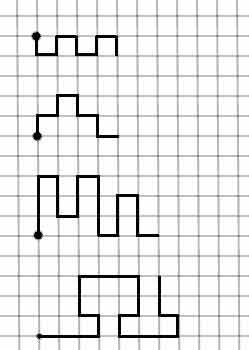 Оценка результатов. Результаты выполнения тренировочного узора не оцениваются. В основных узорах отдельно оценивается выполнение диктанта и самостоятельное рисование:4 балла – точное воспроизведение узора (неровность линии, «грязь» не учитываются);3 балла – воспроизведение, содержащее ошибку в одной линии;2 балла – воспроизведение, содержащее несколько ошибок;1 балл – воспроизведение, в котором имеется лишь сходство отдельных элементов с узором;0 баллов – отсутствие сходства.За самостоятельное выполнение задания оценка идет по каждой шкале. Таким образом, ребенок получает 2 оценки за каждый узор, колеблющиеся от 0 до 4 баллов. Итоговая оценка за выполнение диктанта выводится из суммирования минимальной и максимальной оценки за выполнение 3 узоров (средняя не учитывается). Аналогично подсчитывается средний балл за самостоятельную работу. Сумма этих оценок дает итоговый балл, который может колебаться от 0 до 16 баллов. В дальнейшем анализе используется только итоговый показатель, который интерпретируется следующим образом:0-3 баллов – низкий;3-6 баллов – ниже среднего;7-10 баллов – средний;11-13 баллов – выше среднего;14-16 баллов – высокий.Приложение 2АНКЕТА ДЛЯ РОДИТЕЛЕЙУважаемые родители просим Вас ответить на некоторые вопросыв рамках темы «Что такое мелкая моторика? Как её развивать?».Ваши ответы  помогут нам сориентироваться в том, чем мы сможем помочь Вам и Вашему ребенку.   1.Знаете ли Вы, что значит развивать мелкую моторику рук детей? (нужное подчеркните)Знаю. Смутно представляю.Не знаю2. Считаете ли Вы утверждение о том, что важно развивать мелкую моторику рук детей правильным? Почему?(нужное подчеркните)      Да, потому что ...                Нет, потому что...                                  Затрудняюсь ответить.     3. Знаете ли Вы как это делать?(нужное подчеркните)Знаю.              Смутно представляюНе знаю.     4. Какие способы развития мелкой моторики рук Вы знаете? Какие используете в своей практике?(перечислите)Имеются ли дома у Вас специальные пособия, игры,литература по данной теме? (нужное  подчеркните) 6. Что из ниже перечисленного есть в арсенале Вашего ребенка? - Шнуровки.- Кубики (пластмассовые или деревянные).- Мелкий конструктор.- Дидактические кубы.- Мозаики.- Пазлы, разрезные картинки.-Дидактические игрушки с застегивающимися, завязывающимися и прилипающими элементами («молнией», пуговицами, шнуровками, кнопками, «липучками»).- Специальная детская литература с пальчиковыми играми.         7. Имеется ли у ребенка возможность играть с мелкими предметами, такими как пуговицы, бусины, пробки?(нужное подчеркните)Да.Иногда. Нет.       8.Разрешаете ли Вы ребенку играть в так называемые «игры на кухне» (перебирание и пересыпание круп, «возня» с тестом и т.п.) (нужное подчеркните)Да.Иногда.Нет.       9. Какие развивающие игры предпочитаете покупать ребенку Вы?  (перечислите).10.Поделитесь, пожалуйста, Вашим мнением по вопросу «Какие средства развития и активизации речи детей Вы знаете» (помимо стимулирования и развития мелкой моторики рук)11.Мы будем рады, если Вы поделитесь с нами Вашим опытом в данном направлении и предлагаем принять участие в семинаре-практикуме на тему: «Многообразие способов развития мелкой моторики  у детей»     12.Задавайте вопросы. Мы вместе найдем решение В ходе "пальчиковых игр" ребенок, повторяя движения взрослых, достигает хорошего развития мелкой моторики рук, которая не только оказывает благоприятное влияние на развитие речи, но и подготавливает ребенка к рисованию, письму. Выполняя с ребенком несложные игры с пальчиками, рифмованные тексты-подсказки можно не только проговаривать, но и пропевать используя простейшие мелодии.Беседа с родителями. Вопросы:- Занимаетесь  ли Вы  с детьми пальчиковой гимнастикой? - Расскажите как?- Опишите ваши эмоции и эмоции детей.-Можете ли Вы посоветовать из вашей практики что- то еще? «Рука – это вышедший наружу мозг человека» И.Кант. - На ладони находится множество биологически активных точек. Воздействуя на них, можно регулировать функционирование внутренних органов. Например, мизинец – сердце, безымянный – печень, средний – кишечник, указательный – желудок, большой палец – голова.   Следовательно, воздействуя на определенные точки, можно влиять на соответствующие этой точке орган человека.   Пальчиковая гимнастика:Способствует овладению навыками мелкой моторики;Помогает развивать речь ребенка;Повышает работоспособность коры головного мозга;Развивает у ребенка психические процессы: мышление, внимание, память, воображение;Снимает тревожность.Хотелось бы еще раз подчеркнуть, что лишь при регулярном проведении этих упражнений с ребенком, вы достигнете желаемого эффекта, т.е. разовьете у вашего ребенка мелкую моторику, а значит и речь, память, внимание, зрительное и слуховое восприятие.Приложение 4.Приложение 5Методика «Дорожки»        Н.г.                               Выс -  0%                         Ср - 59%                     Низ - 41%                    Методика «Домик»         Н.г.                              Выс – 10%                    Ср – 54%                        Ни з – 36%                      Методика «Графический диктант»          Н.г.                            Выс – 27%                        Ср – 55%                         Низ – 18%                       Методика «Дорожки»Методика «Домик»Методика «Графический диктант»Приложение 6Консультация для педагогов«Нетрадиционные техники способствующие развитию ручной умелости»Цель: систематизировать практический материал по развитию мелкой моторики.Уровень развития мелкой моторики – один из показателей интеллектуальной готовности к школьному обучению. Ребенок, у которого  уровень развития мелкой моторики достаточно высокий умеет логически рассуждать, у него хорошо развиты память и внимание, связная речь. Наша цель это создание условий способствующих развитию мелкой моторики рук. Сегодня вашему вниманию будут представлены нетрадиционные техники, с помощью которых можно развить ручную умелость.1 слайдС ребенком можно складывать интересные фигуры из спичек, счетных палочек и карандашей.2 слайдЛепить с ребенком из глины, теста, пластилина. Например пластилиновое панно – это картина из кусочков пластилина, пластилиновые узоры из жгутиков.3 и 4 слайдыРазличные способы рисования: кляксография, монотипия, рисование солью, поролоном, зубной щеткой, рисование веревочкой.5 слайдВыкладывание с ребенком разных узоров из семян растений, гороха, фасоли, различных круп. Для основы можно использовать картонку с тонким слоем пластилина.                          6 и 7 слайдыВ играх с детьми можно использовать разнообразные шарики набитые крупой, мячики, ежики, шишки, карандаши, расчёски для волос, зубные щетки, грецкие орехи, перчатку с нашитыми пуговицами.Работа по развитию мелкой моторики способствует речевому развитию, что в конечном счёте позволит успешнее подготовить детей к школе.Приложение 7Здравствуйте уважаемые родители!Я думаю, что всех родителей и педагогов волнует вопрос, как обеспечить полноценное развитие ребенка. Как правильно подготовить его к школе.Готовность к школе это совокупность определенных свойств и способов поведения ребенка необходимых ему для успешного школьного обучения.Ребенок на пороге школы должен быть зрелым физически, умственно, эмоционально и социально.Социальная готовность Умение детей слушать взрослого и друг друга, дать собеседнику договорить до конца, а так же способность самостоятельно разрешать конфликты.Эмоциональная готовность подразумевает наличие качеств позволяющих ребенку преодолевать эмоциональную не уравновешенность. Ребенок должен верить в себя и в свои силы. А так же адекватно переносить разочарование и справляться с ними.Умственная готовность Мы педагоги называем ее интеллектуальной. Здесь важно, чтобы ребенок мог некоторое время сосредоточиться на выполнении какой-либо задачи. Считается хорошая концентрация внимания у ребенка, если он может в течении 15-20 мин. Внимательно выполнять поставленную перед ним задачу. Очень важно умение внимательно слушать, запоминать услышанное, а так же увиденное и удерживать это в памяти. Любопытство, любознательность, желание научиться чему-либо является важной предпосылкой успешного обучения в школе. Способность к последовательному логическому мышлению и пониманию взаимосвязей и закономерностей (почему так происходит, от чего это зависит).Физическая готовность скорее даже психофизическая готовностьЗдесь надо смотреть на общее развитие ребенка (вес, рост, заболеваемость)Выносливость (работоспособность, утомляемость, умение сосредоточить внимание, не отвлекаясь на посторонние раздражители)Развитие общих движений (равновесие,ловкость,точность, координация, скорость) и моторика руки так необходимой для обучения письму. Сегодня мы поговорим о значении развития мелкой моторики в развитии детей, а на практике познакомимся с играми и упражнениями припомощи которых можно развивать мелкую моторику.В последнее время выявляется такая закономерность: у большинства современных детей отмечается общее моторное отставание и отставание в развитии тонких движений пальцев. Выявляется, что мышцы пальцев рук детей слабые, дети не могут точно воспроизвести заданную фигуру, не могут завязать шнурки, застегнуть пуговицы, а позднее у таких детей некрасивый, корявый почерк.1 слайдУровень развития мелкой моторики один из показателей интеллектуальной готовности к школьному обучению. Ребенок имеющий высокий уровень развития мелкой моторики умеет логически рассуждать. У него достаточно развития память и внимание, связная речь.2 слайдПервоклассники часто испытывают серьезные трудности с овладением навыков письма. Техника письма требует слаженности работы мышц кисти и всей руки, а так же хорошо развитого зрительного восприятия и произвольного внимания. Поэтому очень важно уже в дошкольном возрасте, т.е еще  до школы развивать механизмы, необходимые для овладения письмом. Сейчас вы увидите, что для этого делаем мы в детском саду, и чтоможете делать вы – родители дома вечером, в выходные и самое главное летом, чтобы не ослабли мышцы рук.3 слайдИспользование массажа способствует активизации деятельности у медлительных детей, и наоборот успокаивает гиперактивных. Массаж проводится в виде пауз, игровых упражнений (длительность 5 минут)Для использования массажа можно использовать специальные массажные мячики(практическое с родителями)4 слайдМожно использовать шестигранные карандаши.(практическое с родителями)5 слайдМожно использовать шишки еловые, сосновые, шишки лиственницы, грецкие орехи, зубные щетки, обычные щетки- массажки, варежки или перчатки с нашитыми пуговицами. Это уникальная тактильная гимнастика, которая оказывает тотальное воздействие на кору головного мозга, что предохраняет отдельные ее зоны от переутомления, равномерно распределяя нагрузку.( практическое с родителями)6 слайдИспользуем пальчиковую гимнастику. Выполнение упражнений пальцами приводит к возбуждению в речевых центрах головного мозга, что стимулирует развитие речи. Если упражнение сопровождать стихотворными строчками, то речь ребенка станет более точной, ритмичной, к тому же развивается память ребенка, воображение, фантазия.В результате регулярных упражнений кисти рук и пальцы приобретают силу, хорошую подвижность, гибкость. Пальчиковая гимнастика, массаж проводятся у нас в утренние часы, после утренней гимнастики, а так же как физ. минутки во время образовательной деятельности.( практическое с родителями)7 слайдКинезиологические упражнения нелегки для детей, но полезны тем, что здесь нужно сконцентрировать внимание, а так же развивается гибкость и ловкость мелкой моторики.8 слайдГрафические диктанты, работы с трафаретами, штриховка, эти упражнения отнесли к разделу «Веселый карандаш».9 слайдШтриховка и закрашивание- эти упражнения способствуют укреплению мышц руки, выработке умения действовать по заданным правилам (наносить штрихи или закрашивать в определенном направлении), а так же развивает такие качества: внимание, аккуратность, способность доводить начатое до конца.10 слайдРабота с трафаретами является одним из способов занимательного рисования для детей. Ребенок обводит жесткий трафарет изнутри (показ) или снаружи (показ). Рисовать по трафарету можно разными инструментами – карандашами, фломастерами и даже красками используя куски посудной губки или поролон.11 слайдЛабиринт. Развивает мелкую моторику, логическое мышление, усидчивость, внимание.12 слайдГрафические диктанты развивают у ребенка произвольное внимание, пространственное воображение, мелкую моторику, координацию движений, усидчивость.13 слайдРисунок по образцу. Ребенку предлагают образец геометрического рисунка в тетради в клетку и просят его нарисовать такой же.14 слайдДорисовка. Дорисовать вторую половину фигуры по симметрии.  Рисование по клеткам увлекательное и полезное занятие для детей. Это игровой способ развития важных психических процессов: мышления, воображения, внимания, памяти. Ребенок учится ориентироваться в тетради в клетку.15 слайд«Волшебные узоры». В домашних условиях можно дать такие вот задания. В детском саду этот метод используется редко, т. к на каждого ребенка все это приобрести сложно.16 слайдДетское творчество тоже развивает пластичность, гибкость, силу руки. Рассмотрим некоторые виды которые используем в детском саду.17 слайдПластилиновое панно. Выкладывается фигура маленькими кружочками из пластилина или размазыванием пластилин по контуру фигуры. Это очень хорошо развивает моторику.18 слайдПластилиновые узоры. Наносится на картон, бумагу рисунок.19 слайдЗатем выкладываются жгутики пластилина по нарисованному контуру.20 слайдШнуровка. Продернуть шнурки в отверстия, это дети делают с удовольствием, но на этом и заканчивается. Теперь даже обувь родители стараются купить  на липучках, чтобы не брать на себя труд учить ребенка завязывать шнурки. Все эти методы и приемы в первую очередь развивают мелкую моторику, ребенку приходится сконцентрировать внимание, развивает их терпение, усидчивость.Приложение 8«Игры с предметами домашнего обихода»-   Возьмите яркий поднос. Тонким равномерным слоем рассыпьте по подносу любую мелкую крупу. Проведите пальчиком ребенка по крупе. Получится яркая контрастная линия. Позвольте ребенку самому нарисовать какие-нибудь предметы (забор, дождик, волны), буквы и т.д.- Подберите пуговицы разного цвета и размера. Сначала выложите рисунок сами, затем попросите ребенка сделать то же самостоятельно. После этого предложите ему придумывать свои варианты рисунков. Из пуговичной мозаики можно выложить неваляшку, бабочку, снеговика, мячики, бусы и т.д.  - Дайте ребенку круглую щетку для волос. Ребенок катает щетку между ладонями, приговаривая: "У сосны, у пихты, елки очень колкие иголки. Но еще сильней, чем ельник, вас уколет можжевельник".-  Возьмите решетку для раковины (обычно она состоит из множества клеточек). Ребенок ходит указательным и средним пальцами, как ножками, по этим клеткам, стараясь делать шаги на каждый ударный слог. "Ходить" можно поочередно то одной, то другой рукой, а можно - и двумя одновременно, говоря: "В зоопарке мы бродили, К каждой клетке подходили,  и смотрели всех подряд: Медвежат, волчат, бобрят". - Берем пельменницу. Ее поверхность, как вы помните, похожа на соты.  Ребенок двумя пальцами (указательным и средним) изображает пчелу, летающую над сотами: "Пальцы, как пчелы, летают по сотам . И в каждую входят с проверкою: что там? Хватит ли меда всем нам до весны, Чтобы не снились голодные сны?".  - Насыпаем в кастрюлю 1 кг гороха или фасоли. Ребенок запускает туда руки и изображает, как месят тесто, приговаривая: "Месим, месим тесто, Есть в печи место. Будут-будут из печи Булочки и калачи".  - Насыпаем в кружку сухой горох. Ребенок на каждый ударный слог перекладывает горошины по одной в другую кружку. Сначала одной рукой, затем двумя руками одновременно, попеременно большим и средним пальцами, большим и безымянным, большим и мизинцем. Четверостишия подбираются любые.  - Насыпаем горох на блюдце. Ребенок большим и указательным пальцами берет горошину и удерживает ее остальными пальцами (как при сборе ягод), потом берет следующую горошину, потом еще и еще - так набирает целую горсть. Можно делать это одной или двумя руками. - Бельевой прищепкой (проверьте на своих пальцах, чтобы она не была слишком тугой) поочередно "кусаем" ногтевые фаланги (от указательного к мизинцу и обратно) на ударные слоги стиха: "Сильно кусает котенок-глупыш, Он думает, это не палец, а мышь. (Смена рук.) Но я же играю с тобою, малыш, А будешь кусаться, скажу тебе: "Кыш!". -  Берем веревку (толщиной с мизинец ребенка) и завязываем на ней 12 узлов. Ребенок, перебирая узлы пальцами, на каждый узел называет месяц года по порядку. Можно сделать подобные приспособления из бусин, пуговиц и т.д.  - Натягиваем веревку на уровне плеч ребенка и даем ему несколько бельевых прищепок. На каждый ударный слог ребенок цепляет прищепку к веревке: "Прищеплю прищепки ловко Я на мамину веревку. - Две пробки от пластиковых бутылок кладем на столе резьбой вверх. Это - "лыжи". Указательный и средний пальцы встают в них, как ноги. Двигаемся на "лыжах", делая по шагу на каждый ударный слог: "Мы едем на лыжах, мы мчимся с горы, Мы любим забавы холодной зимы". То же самое можно попробовать проделать двумя руками одновременно. - Ребенок собирает спички (или счетные палочки) одними и теми же пальцами разных рук (подушечками): двумя указательными, двумя средними и т.д. Строим "сруб" из спичек или счетных палочек. Чем выше и ровнее сруб, тем лучше. - Ребенок комкает, начиная с уголка, носовой платок (или полиэтиленовый мешочек) так, чтобы он весь уместился в кулачке.  - Ребенок катает грецкий орех между ладонями и приговаривает: "Я катаю мой орех, Чтобы стал круглее всех". Два грецких ореха ребенок держит в одной руке и вращает их один вокруг другого. Приложение 9Методика «Дорожки»        Н.г.                               К.г.Выс - 0%                         Выс – 41%Ср - 59%                       Ср - 54%Низ - 41%                    Низ - 5%Методика «Домик»         Н.г.                              К.г.Выс – 10%                     Выс – 54%Ср – 54%                        Ср – 46%Низ – 36%                      Низ – 0% Методика «Графический диктант»          Н.г.                             К.г.Выс – 27%                       Выс – 50% Ср – 55%                         Ср – 50%Низ – 18%                        Низ – 0%Методика «Дорожки»Методика «Домик»Методика «Графический диктант»Методика «Дорожки»Методика «Домик»Методика «Графический диктант»Приложение 10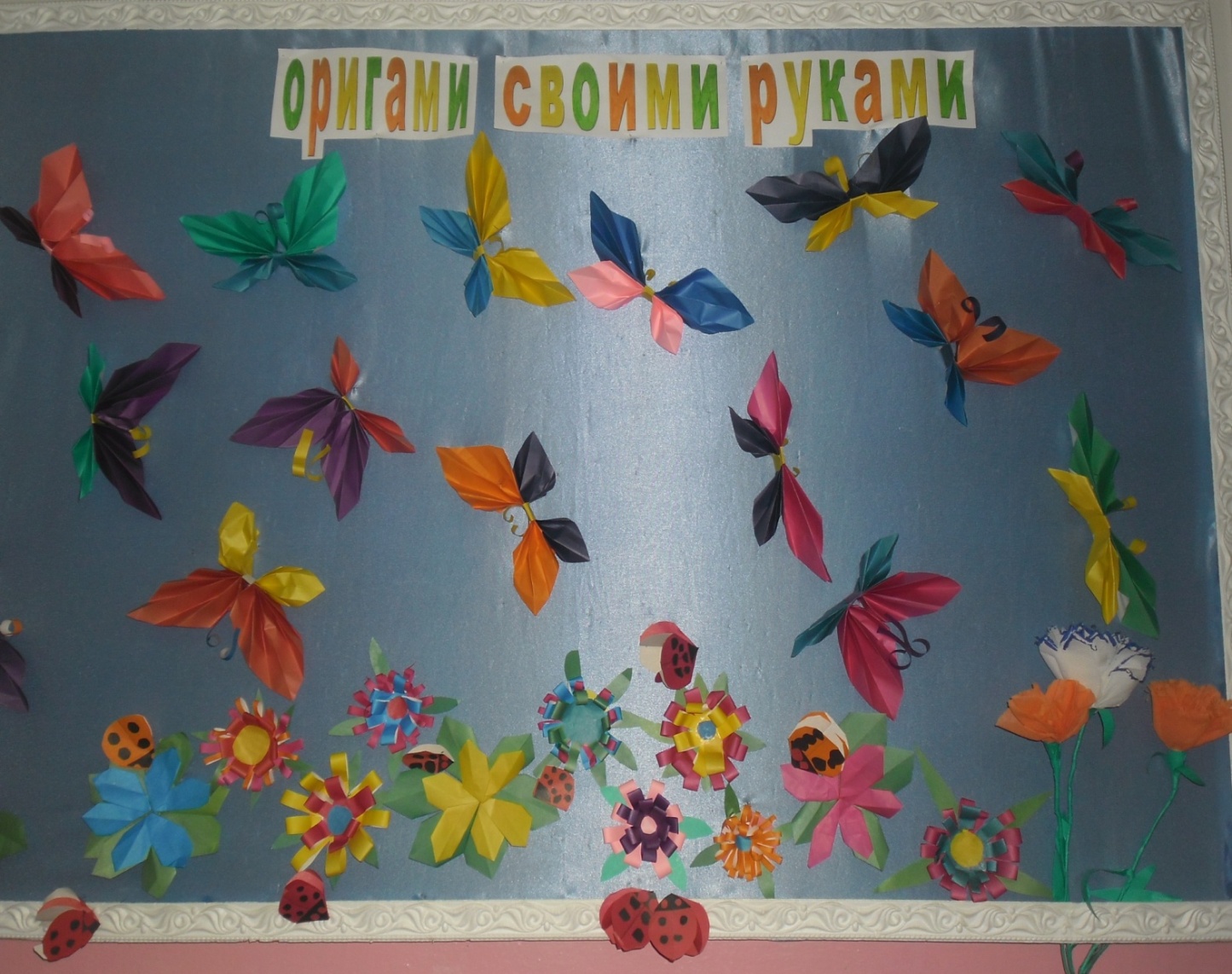 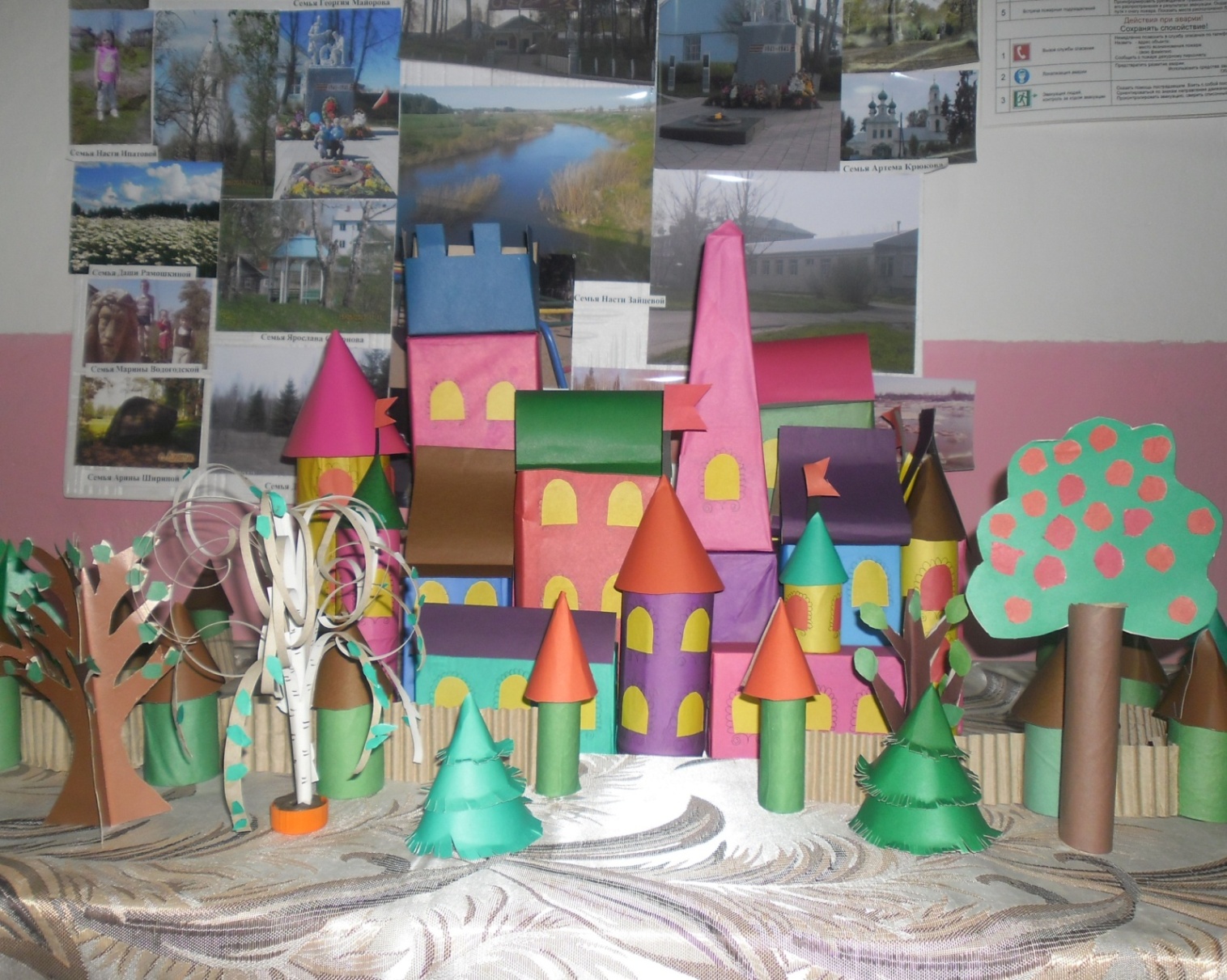 Предназначена для исследования ориентации в пространстве. С ее помощью также определяется умение внимательно слушать и точно выполнять указания взрослого, правильно воспроизводить заданное направление линии, самостоятельно действовать по указанию взрослого. Для проведения методики ребенку выдается тетрадный лист в клеточку с нанесенными на нем друг под другом четырьмя точками. Сначала ребенку дается предварительное объяснение: «Сейчас мы с тобой будем рисовать разные узоры. Надо постараться, чтобы они получились красивыми и аккуратными. Для этого нужно внимательно слушать меня, я буду говорить, на сколько клеточек и в какую сторону ты должен проводить линию. Проводится только та линия, которую я скажу. Следующую линию надо начинать там, где кончается предыдущая, не отрывая карандаша от бумаги». После этого исследователь вместе с ребенком выясняют, где у него правая, где левая рука, показывают на образце как проводить линии вправо и влево. Затем начинается рисование тренировочного узора.«Начинаем рисовать первый узор. Поставь карандаш на самую верхнюю точку. Внимание! Рисуем линию: одна клеточка вниз. Не отрываем карандаш от бумаги. Теперь одна клеточка вправо. Однаклетка вверх. Одна клетка направо. Одна клетка вниз. Одна клетка направо. Одна клетка вверх. Одна клетка направо. Одна клетка вниз. Дальше продолжай рисовать узор сам».При диктовке делаются достаточно длительные паузы. На самостоятельное продолжение узора ребенку дается 1-1,5 минуты. Во время выполнения тренировочного узора исследователь помогает ребенку исправлять допущенные ошибки. В дальнейшем такой контроль снимается.«Теперь поставь карандаш на следующую точку. Внимание! Одна клетка вверх. Одна клетка вправо. Одна клетка вверх. Одна клетка вправо. Одна клетка вниз. Одна клетка вправо. Одна клетка вниз. Одна клетка вправо. А теперь продолжай рисовать этот узор сам».«Поставь карандаш на следующую точку. Внимание! Три клетки вверх. Две клетки вправо. Одна клетка вниз. Одна клетка влево (слово «влево выделяется голосом). Две клетки вниз. Две клетка вправо. Три клетки вверх. Две клетки вправо. Одна клетка вниз. Одна клетка влево. Две клетки вниз. Две клетки вправо. Три клетки вверх. Теперь продолжай сам».«Теперь поставь карандаш на самую нижнюю точку. Внимание! Три клетки вправо. Одна клетка вверх. Одна клетка влево. Две клетки вверх. Три клетки вправо. Две клетки вниз. Одна клетка влево. Одна клетка вниз. Три клетки вправо. Одна клетка вверх. Одна клетка влево. Две клетки вверх. Теперь продолжай рисовать узор сам».Приложение 3
 Консультация для родителей
    «Умные пальчики»  Цель :  Помочь родителям понять влияние мелкой моторики на    интелектуальные    способности детей.

              Родителей и педагогов всегда волнует вопрос, как обеспечить полноценное развитие ребенка в дошкольном возрасте, как правильно подготовить ребенка к школе.
 Ученными доказано, что развитие руки находится в тесной связи с развитием                  речи и мышления ребенка.                Обычно ребенок, имеющий высокий уровень развития мелкой моторики, умеет            логически рассуждать, у него достаточно развиты память, внимание, связная речь. Поэтому работа по развитию мелкой моторики должна начаться задолго до         поступления    в школу. С детьми важно выполнять массаж пальчиков, воздействуя         тем самым на активные точки, связанные с корой головного мозга.

Важно не забывать о развитии элементарных навыков самообслуживания:          застегивание и расстегивание пуговиц, завязывание шнурков, манипуляции с           мелкими игрушками,  пазлами, счетными палочками, крупами, семенами растений.    Только при  систематических занятиях вырабатываются устойчивые навыки,     тренируются мышцы руки, развивается координация движений. Работа по развитию движений рук должна проводиться регулярно, только тогда достигнут будет      наибольший эффект от упражнений.

Многие ученые считают, что развитие речевого центра в левом полушарии,       обусловлено ведущей ролью руки в различной деятельности. Родители, которые           уделяют должное внимание упражнениям, играм, различным заданиям по развитию  мелкой моторики и координации движений руки, решают сразу две задачи: влияют  на общее   интеллектуальное развитие ребенка; готовят к овладению навыкам письма.          Всё это в будущем поможет избежать многих проблем школьного обучения.      Необходимо, чтобы занятия приносили ребенку радость, были интересными и увлекательными.

Эффективно использовать при развитии мелкой моторики «пальчиковые игры».                   Эти игры как бы отображают реальность окружающего мира - предметы, животных,            людей, их деятельность, явления природы. «Пальчиковые игры» - это инсценировка               каких-либо рифмованных историй, сказок при помощи пальцев.неделяноднодСовместная деятельность педагога и детейСовместная деятельность педагога и детейСовместная деятельность педагога и детейСамостоятельная деятельностьсентябрьсентябрьсентябрьсентябрьсентябрьсентябрьсентябрь3 неделяРисование « На зарядку становись»Цель: Рисовать человека в движении, развивать творчество, самостоятельность.Располагать изображения на всемлисте, развивать мелкую моторику.Аппликация « Осенний хоровод»Цель: Умение сгибать лист бумаги гармошкой, делая четкую линию сгиба. Совершенствовать навыки работы с ножницами.Рисование « На зарядку становись»Цель: Рисовать человека в движении, развивать творчество, самостоятельность.Располагать изображения на всемлисте, развивать мелкую моторику.Аппликация « Осенний хоровод»Цель: Умение сгибать лист бумаги гармошкой, делая четкую линию сгиба. Совершенствовать навыки работы с ножницами.Тема:«Помоги себе сам»Виды деятельности:1. Пальчиковая гимнастика « Вышли пальчики гулять», « Пальчики в футбол играют»2 Штриховка сверху вниз 3. Массаж фаланг  пальцев.4. Дид. игра «Чудесный мешочек»Цель:1. Выявить уровень форсированности графических умений и навыков детей.2.Обследовать детей на роль ведущей руки.3.Проверить умение ориентироваться на листе бумаги.4.Работать над развитием координации  движений с речью.Тема:«Помоги себе сам»Виды деятельности:1. Пальчиковая гимнастика « Вышли пальчики гулять», « Пальчики в футбол играют»2 Штриховка сверху вниз 3. Массаж фаланг  пальцев.4. Дид. игра «Чудесный мешочек»Цель:1. Выявить уровень форсированности графических умений и навыков детей.2.Обследовать детей на роль ведущей руки.3.Проверить умение ориентироваться на листе бумаги.4.Работать над развитием координации  движений с речью.Тема:«Помоги себе сам»Виды деятельности:1. Пальчиковая гимнастика « Вышли пальчики гулять», « Пальчики в футбол играют»2 Штриховка сверху вниз 3. Массаж фаланг  пальцев.4. Дид. игра «Чудесный мешочек»Цель:1. Выявить уровень форсированности графических умений и навыков детей.2.Обследовать детей на роль ведущей руки.3.Проверить умение ориентироваться на листе бумаги.4.Работать над развитием координации  движений с речью.Игра со счетными палочками, на улице с веточками (выкладывание рисунков по замыслу из палочек, веточек)Рисование на асфальте цветными мелками, рисование на земле.4 неделяАппликация из осенних  листочков «Узор в круге».Цель: создать у детей радостное настроение от красоты осеннего пейзажа, желание самим составить узор на круге из осенних листьев разной окраски и размера, развивая тем самым мелкую моторику.Ручной труд «Веселые цыплята»Цель:Познакомит детей с разнообразием природного материала, способами его применения. Выполнять работу из желудей, дополняя работу пластилином. Развивать мелкую моторику, эстетический вкус.Рисование: «Осенние  листья на нашем сказочном дереве» (коллективная работа)Цель:Рисование  оттиском листьев, умение договариваться, работать сообща.Аппликация из осенних  листочков «Узор в круге».Цель: создать у детей радостное настроение от красоты осеннего пейзажа, желание самим составить узор на круге из осенних листьев разной окраски и размера, развивая тем самым мелкую моторику.Ручной труд «Веселые цыплята»Цель:Познакомит детей с разнообразием природного материала, способами его применения. Выполнять работу из желудей, дополняя работу пластилином. Развивать мелкую моторику, эстетический вкус.Рисование: «Осенние  листья на нашем сказочном дереве» (коллективная работа)Цель:Рисование  оттиском листьев, умение договариваться, работать сообща.Тема: Осення пора – очей очарование»Виды деятельности:1. Пальчиковая гимнастика «Осень», « Осенние листочки»2.Рисуем на клеточках копию картинки «Листок».3.Обводим  листочки по точкам, раскрашиваем те, которые находятся в левой части листа.4.Штриховка слева направо.5.Графический диктант «Лист».6. Заштриховываем на картинке все узкие листочки.Цель:1. Тренировать мышцы рук.2.Работать над развитием психических процессов: творчество, воображение.3.Работать над развитием координации речи с движением.4.Продолжать формировать графические умения и навыки.5. Штриховать в одном направлении, по горизонтали.Тема: Осення пора – очей очарование»Виды деятельности:1. Пальчиковая гимнастика «Осень», « Осенние листочки»2.Рисуем на клеточках копию картинки «Листок».3.Обводим  листочки по точкам, раскрашиваем те, которые находятся в левой части листа.4.Штриховка слева направо.5.Графический диктант «Лист».6. Заштриховываем на картинке все узкие листочки.Цель:1. Тренировать мышцы рук.2.Работать над развитием психических процессов: творчество, воображение.3.Работать над развитием координации речи с движением.4.Продолжать формировать графические умения и навыки.5. Штриховать в одном направлении, по горизонтали.Тема: Осення пора – очей очарование»Виды деятельности:1. Пальчиковая гимнастика «Осень», « Осенние листочки»2.Рисуем на клеточках копию картинки «Листок».3.Обводим  листочки по точкам, раскрашиваем те, которые находятся в левой части листа.4.Штриховка слева направо.5.Графический диктант «Лист».6. Заштриховываем на картинке все узкие листочки.Цель:1. Тренировать мышцы рук.2.Работать над развитием психических процессов: творчество, воображение.3.Работать над развитием координации речи с движением.4.Продолжать формировать графические умения и навыки.5. Штриховать в одном направлении, по горизонтали.Трафареты листьев, а также природный материал: сухие листья, веточки, камушки для свободной творческой деятельности.ОктябрьОктябрьОктябрьОктябрьОктябрьОктябрьОктябрь1 неделя1 неделяРисование: «Красивая летняя и осенняя одежда»Цель: Создавать декоративный узор, орнамент. Развивать мелкую моторику рисуя кончиком кисти.Лепка: «Человечки на прогулке»Цель: Лепить человека в движении, развивать мелкую моторику.Декаративное рисование с элементами аппликации:«Сапожки для Антошки»Цель: Рисовать узоры на сапожках, гармонично сочетать элементы декора по цвету и форме (точки, пятна, линии прямые и волнистые)Тема: «Одежда, обувь»Виды деятельности:1. Пальчиковая гимнастика«Рукавицы», «Новые кроссовки»2.  Массаж рук  до локтя нашитыми на ткани пуговицами3.  Графический диктант «Человечек».4. Дид. игра « Оденем куклу на прогулку»5. Среди предметов на картинке находим и раскрашиваем лишний предмет ( среди одежды обувь).Цель:1.Выявить уровень развития мелкой моторики и тактильной чувствительности.2.Работать над развитием психических процессов: внимания, памяти, воображения.3.Тренировать мышцы рук.4. Работать с трафаретами и шаблонами.5. Безопасное обращение с иголкой, умение вставлять нитку в иголку.Тема: «Одежда, обувь»Виды деятельности:1. Пальчиковая гимнастика«Рукавицы», «Новые кроссовки»2.  Массаж рук  до локтя нашитыми на ткани пуговицами3.  Графический диктант «Человечек».4. Дид. игра « Оденем куклу на прогулку»5. Среди предметов на картинке находим и раскрашиваем лишний предмет ( среди одежды обувь).Цель:1.Выявить уровень развития мелкой моторики и тактильной чувствительности.2.Работать над развитием психических процессов: внимания, памяти, воображения.3.Тренировать мышцы рук.4. Работать с трафаретами и шаблонами.5. Безопасное обращение с иголкой, умение вставлять нитку в иголку.Тема: «Одежда, обувь»Виды деятельности:1. Пальчиковая гимнастика«Рукавицы», «Новые кроссовки»2.  Массаж рук  до локтя нашитыми на ткани пуговицами3.  Графический диктант «Человечек».4. Дид. игра « Оденем куклу на прогулку»5. Среди предметов на картинке находим и раскрашиваем лишний предмет ( среди одежды обувь).Цель:1.Выявить уровень развития мелкой моторики и тактильной чувствительности.2.Работать над развитием психических процессов: внимания, памяти, воображения.3.Тренировать мышцы рук.4. Работать с трафаретами и шаблонами.5. Безопасное обращение с иголкой, умение вставлять нитку в иголку.Бумажные куклы – моделирование одежды для куколТрафареты одежды, обуви.Пришивание пуговиц. Шнуруем обувь, завязываем шнурки бантиком.2 неделя2 неделяРисование: «Нарисуем утку, нарисуем речку» Цель:Рисование птиц в движении, работать всей кистью и ее концом, передавать оттенки цвета.Воспитывать любовь к природе.Аппликация: «Павлин»Цель:Выполнять аппликацию методом обрывания цветной бумаги, развивать замысел, мелкую моторику.Ручной труд: «Сова с совенком» Цель:Продолжать знакомить детей со способами работы с объемным природным материалом: шишки сосны и ели. Дополнять поделку мелкими деталями из пластилина. Развивать мелкую моторику, комбинированных способностей.Тема «Птицы осенью» Виды деятельности:1.  Пальчиковая гимнастика «Стайка», «Птички»2. Дид. игра «Корм для птиц» (сортируем гречку, рис, семена подсолнуха).3. Показ рукам стихотворения «Хочу быть птичкой»4. На картинке проводим линии от птиц к их гнезду (птицы: грач, скворец, сорока, ласточка).5. Ищем в сухом песке фигурки птиц на ощупь.Цель:1. Развивать зрительное внимание, мелкую моторику.2. Работать над согласование рук и ног.3. Ориентироваться на листе бумаги.4. Развивать тактильную чувствительность.5. Работать над психическими процессами: памятью, логическим мышлением, воображением.Тема «Птицы осенью» Виды деятельности:1.  Пальчиковая гимнастика «Стайка», «Птички»2. Дид. игра «Корм для птиц» (сортируем гречку, рис, семена подсолнуха).3. Показ рукам стихотворения «Хочу быть птичкой»4. На картинке проводим линии от птиц к их гнезду (птицы: грач, скворец, сорока, ласточка).5. Ищем в сухом песке фигурки птиц на ощупь.Цель:1. Развивать зрительное внимание, мелкую моторику.2. Работать над согласование рук и ног.3. Ориентироваться на листе бумаги.4. Развивать тактильную чувствительность.5. Работать над психическими процессами: памятью, логическим мышлением, воображением.Тема «Птицы осенью» Виды деятельности:1.  Пальчиковая гимнастика «Стайка», «Птички»2. Дид. игра «Корм для птиц» (сортируем гречку, рис, семена подсолнуха).3. Показ рукам стихотворения «Хочу быть птичкой»4. На картинке проводим линии от птиц к их гнезду (птицы: грач, скворец, сорока, ласточка).5. Ищем в сухом песке фигурки птиц на ощупь.Цель:1. Развивать зрительное внимание, мелкую моторику.2. Работать над согласование рук и ног.3. Ориентироваться на листе бумаги.4. Развивать тактильную чувствительность.5. Работать над психическими процессами: памятью, логическим мышлением, воображением.Рисуем по трафарету птиц.Поделки из природного и бросового материала  - многообразие птиц. Рисование на асфальте и земле птиц в движении.3 неделя3 неделяРисование «Вкусные дары щедрой осени».Цели: Вызвать у детей интерес, эмоциональный отклик на предложенную тему.Закрепить навыки рисования разнообразных округлых форм.Уточнить представление у детей о натюрморте.Картина пластилином«Чудо дерево» (на дереве растут различные овощи и фрукты.Тема: «Овощи и фрукты»Виды деятельности:1. Пальчиковая гимнастика « Мы делили апельсин», « Засолка капусты»2. Массаж карандашом3. Дид. игра « мешочек с сюрпризом» (овощи, фрукты)4. Игра «Собери в корзину только овощи».5. Графический диктант «репка» 6. Среди предметов на картинке находим и раскрашиваем лишний предмет (среди фруктов и ягоды).Цель:1. Выявить уровень развития мелкой моторики и тактильной чувствительности.2.Работать над развитием психических процессов: внимания, памяти, воображения.3.Тренировать мышцы рук.4.Работать над развитием координации речи с движением.5. Тренировать в раскрашивании в одном направлении.Тема: «Овощи и фрукты»Виды деятельности:1. Пальчиковая гимнастика « Мы делили апельсин», « Засолка капусты»2. Массаж карандашом3. Дид. игра « мешочек с сюрпризом» (овощи, фрукты)4. Игра «Собери в корзину только овощи».5. Графический диктант «репка» 6. Среди предметов на картинке находим и раскрашиваем лишний предмет (среди фруктов и ягоды).Цель:1. Выявить уровень развития мелкой моторики и тактильной чувствительности.2.Работать над развитием психических процессов: внимания, памяти, воображения.3.Тренировать мышцы рук.4.Работать над развитием координации речи с движением.5. Тренировать в раскрашивании в одном направлении.Тема: «Овощи и фрукты»Виды деятельности:1. Пальчиковая гимнастика « Мы делили апельсин», « Засолка капусты»2. Массаж карандашом3. Дид. игра « мешочек с сюрпризом» (овощи, фрукты)4. Игра «Собери в корзину только овощи».5. Графический диктант «репка» 6. Среди предметов на картинке находим и раскрашиваем лишний предмет (среди фруктов и ягоды).Цель:1. Выявить уровень развития мелкой моторики и тактильной чувствительности.2.Работать над развитием психических процессов: внимания, памяти, воображения.3.Тренировать мышцы рук.4.Работать над развитием координации речи с движением.5. Тренировать в раскрашивании в одном направлении. Игра «Сушим фрукты (нанизываем картонные фрукта на проволоку)Делаем из проволоки овощи и фрукты.Пальцем выдавливаем на пластилине контуры овощей.4 неделя4 неделяРисование. «Осеннее  дерево  под ветром и дождём».Цели:Учить изображать дерево в ветреную погоду.Воспитывать умение видеть изменения в окружающей  природе при разных погодных условиях.Закреплять навыки работы с цветными карандашами.Лепка: «Осеннее дерево»Цель:Развивать мелкую моторику - выкладываем пластилиновые жгутики по контуру деревьев.Аппликация: «Ягоды рябины» (Коллективная работа)Цель:Работать сообща, ягоды делать сминая, скатывая в шарики салфетки. Развивать мелкую моторику и эстетическое восприятие, чувство прекрасного.Тема: «Дождливая осень»Виды деятельности:1. Пальчиковая гимнастика «Осень», « Вышел дождик погулять»2. Рисуем на клеточках копию картинки «Дерево».3. Графический диктант « Последний кленовый листок»4. Массаж пальцев грецкими орехами.Цель:1.Тренировать мелкую моторику используя различные приемы(пальчиковая гимнастика, массаж, лепку, рисование, мозаику)2. Формировать графические навыки.3. Ориентироваться на листе бумаги.Тема: «Дождливая осень»Виды деятельности:1. Пальчиковая гимнастика «Осень», « Вышел дождик погулять»2. Рисуем на клеточках копию картинки «Дерево».3. Графический диктант « Последний кленовый листок»4. Массаж пальцев грецкими орехами.Цель:1.Тренировать мелкую моторику используя различные приемы(пальчиковая гимнастика, массаж, лепку, рисование, мозаику)2. Формировать графические навыки.3. Ориентироваться на листе бумаги.Тема: «Дождливая осень»Виды деятельности:1. Пальчиковая гимнастика «Осень», « Вышел дождик погулять»2. Рисуем на клеточках копию картинки «Дерево».3. Графический диктант « Последний кленовый листок»4. Массаж пальцев грецкими орехами.Цель:1.Тренировать мелкую моторику используя различные приемы(пальчиковая гимнастика, массаж, лепку, рисование, мозаику)2. Формировать графические навыки.3. Ориентироваться на листе бумаги.Мозаика «Деревья в снегу» - на пластилиновой основе выкладываем рисом контуры деревьев.НоябрьНоябрьНоябрьНоябрьНоябрьНоябрьНоябрь1 неделяЛепка: «Грибы в корзинке».Цель:Лепить грибы – добиваться точной передачи формы.Создавать композицию.Развивать воображение, общую ручную умелость, мелкую моторику, эстетический вкус.Аппликация «Рябиновое дерево» с использованием бумажных шариков.Цель: Развивать мелкую моторику – пальцами делать бумажные шарики из салфеток.Рисование «Лес наше богатство»Цель: Познакомить детей с нетрадиционным методом рисования – монотипией. Развивать у детей творчество и фантазию.Лепка: «Грибы в корзинке».Цель:Лепить грибы – добиваться точной передачи формы.Создавать композицию.Развивать воображение, общую ручную умелость, мелкую моторику, эстетический вкус.Аппликация «Рябиновое дерево» с использованием бумажных шариков.Цель: Развивать мелкую моторику – пальцами делать бумажные шарики из салфеток.Рисование «Лес наше богатство»Цель: Познакомить детей с нетрадиционным методом рисования – монотипией. Развивать у детей творчество и фантазию.Тема: «Лес в жизни людей и животных»Виды деятельности:1.  Пальчиковая гимнастика «В лес пошел», «За грибами»2.  Заштриховываем (слева направо) грибов, которые  находятся в левой части картинки. 3. Массаж  рук используя сосновые и еловые шишки.4. Графический диктант «Гриб»Цели:1.Работать над развитием мелкой моторики и тактильной чувствительности.2.Совершенствовать графические умения и навыки, упражнять в штриховке в горизонтальном направлении.3.Работать над развитием психических процессов.4. Ориентироваться  на листе бумаги.5. Развивать графические навыки.Тема: «Лес в жизни людей и животных»Виды деятельности:1.  Пальчиковая гимнастика «В лес пошел», «За грибами»2.  Заштриховываем (слева направо) грибов, которые  находятся в левой части картинки. 3. Массаж  рук используя сосновые и еловые шишки.4. Графический диктант «Гриб»Цели:1.Работать над развитием мелкой моторики и тактильной чувствительности.2.Совершенствовать графические умения и навыки, упражнять в штриховке в горизонтальном направлении.3.Работать над развитием психических процессов.4. Ориентироваться  на листе бумаги.5. Развивать графические навыки.Тема: «Лес в жизни людей и животных»Виды деятельности:1.  Пальчиковая гимнастика «В лес пошел», «За грибами»2.  Заштриховываем (слева направо) грибов, которые  находятся в левой части картинки. 3. Массаж  рук используя сосновые и еловые шишки.4. Графический диктант «Гриб»Цели:1.Работать над развитием мелкой моторики и тактильной чувствительности.2.Совершенствовать графические умения и навыки, упражнять в штриховке в горизонтальном направлении.3.Работать над развитием психических процессов.4. Ориентироваться  на листе бумаги.5. Развивать графические навыки.Игра с палочками «Гриб», «Елочки»Выкладываем елку из геометрических фигур (используя квадраты и треугольники)Поделки из природного материала (шишки еловые, сосновые, веточки, семена растений, желуди)2 неделяЛепка по замыслу «Дикие животные»Цель: Учить создавать пластическую композицию, развивать мелкую моторику.Ручной труд:«Лиса и заяц»Цель:Познакомить детей со способом изготовления поделок из полос бумаги, создавать из полос бумаги знакомые образы животных. Дополнять поделку мелкими деталями. Развивать мелкую моторику.Рисование:«Животные наших лесов»Цель:Продолжать рисовать животных в движении, передовая характерные особенности, рисовать кончиком кисти шерсть животных нанося штрихи.Лепка по замыслу «Дикие животные»Цель: Учить создавать пластическую композицию, развивать мелкую моторику.Ручной труд:«Лиса и заяц»Цель:Познакомить детей со способом изготовления поделок из полос бумаги, создавать из полос бумаги знакомые образы животных. Дополнять поделку мелкими деталями. Развивать мелкую моторику.Рисование:«Животные наших лесов»Цель:Продолжать рисовать животных в движении, передовая характерные особенности, рисовать кончиком кисти шерсть животных нанося штрихи.Тема «Дикие животные»Виды деятельности:Виды деятельности:1.Пальчиковая гимнастика «Ушки длинные у зайки», «Встал зайчишка рано»2. Массаж рук используя шишки сосны и ели.3. Картинки  из  яичной  скорлупы – измельчаем  яичную  скорлупу и заполняем трафарет зайца,медвежонка по методу цветной мозаики.4. Графический диктант «Волк»5.Находим на рисунке лишнее животное, вырезаем его.6. Находим в сухом песке фигурки животных.Цель:1.Продолжать работать над развитием общей моторики,координацией движений в соответствии с темпом речи.2.Совершенствовать графические навыки.3.Упражнять в ориентировке на листе бумаги, действовать по словесной инструкции.4.Развивать зрительное внимание и память.5. Развивать тактильную чувствительность.Развивать логическое мышление. 6. Учить делать игрушки на основе цилиндра и конуса. Показать зависимость высоты конуса от вырезанной части круга.Тема «Дикие животные»Виды деятельности:Виды деятельности:1.Пальчиковая гимнастика «Ушки длинные у зайки», «Встал зайчишка рано»2. Массаж рук используя шишки сосны и ели.3. Картинки  из  яичной  скорлупы – измельчаем  яичную  скорлупу и заполняем трафарет зайца,медвежонка по методу цветной мозаики.4. Графический диктант «Волк»5.Находим на рисунке лишнее животное, вырезаем его.6. Находим в сухом песке фигурки животных.Цель:1.Продолжать работать над развитием общей моторики,координацией движений в соответствии с темпом речи.2.Совершенствовать графические навыки.3.Упражнять в ориентировке на листе бумаги, действовать по словесной инструкции.4.Развивать зрительное внимание и память.5. Развивать тактильную чувствительность.Развивать логическое мышление. 6. Учить делать игрушки на основе цилиндра и конуса. Показать зависимость высоты конуса от вырезанной части круга.Тема «Дикие животные»Виды деятельности:Виды деятельности:1.Пальчиковая гимнастика «Ушки длинные у зайки», «Встал зайчишка рано»2. Массаж рук используя шишки сосны и ели.3. Картинки  из  яичной  скорлупы – измельчаем  яичную  скорлупу и заполняем трафарет зайца,медвежонка по методу цветной мозаики.4. Графический диктант «Волк»5.Находим на рисунке лишнее животное, вырезаем его.6. Находим в сухом песке фигурки животных.Цель:1.Продолжать работать над развитием общей моторики,координацией движений в соответствии с темпом речи.2.Совершенствовать графические навыки.3.Упражнять в ориентировке на листе бумаги, действовать по словесной инструкции.4.Развивать зрительное внимание и память.5. Развивать тактильную чувствительность.Развивать логическое мышление. 6. Учить делать игрушки на основе цилиндра и конуса. Показать зависимость высоты конуса от вырезанной части круга.Раскрашиваем картинку «Дикие животные.Поделки из цилиндров и конусов диких животных.3 неделяРучной труд: «Мебель для гномов»Цель: Приклеивать к основной форме (коробок) детали для изготовления стола, украшать поделку орнаментом.Формировать умение планировать работу и технологично осуществлять творческий замысел.Лепка: «Мебель для кукол»Цель:Развивать мелкую моторику, творчество.Рисование «Моя комната»Цель:Учить передавать в рисунке видимую форму уходящих в даль предметов.Декоративное рисование: «Хохлома на мебели»Цель:Расширять представления детей о хохломском промысле. Упражнять в рисовании хохломской росписи. Развивать художественный вкус, моторику рук.Ручной труд: «Мебель для гномов»Цель: Приклеивать к основной форме (коробок) детали для изготовления стола, украшать поделку орнаментом.Формировать умение планировать работу и технологично осуществлять творческий замысел.Лепка: «Мебель для кукол»Цель:Развивать мелкую моторику, творчество.Рисование «Моя комната»Цель:Учить передавать в рисунке видимую форму уходящих в даль предметов.Декоративное рисование: «Хохлома на мебели»Цель:Расширять представления детей о хохломском промысле. Упражнять в рисовании хохломской росписи. Развивать художественный вкус, моторику рук.Тема: «Мебель»Виды деятельности:1. Пальчиковая гимнастика «В гости»2. Игра «Мебель для гостиной»(выкладываем счётными палочками справа от себя – шкаф, слева – диван).3. Графический диктант « телевизор».4. Рисуем на клеточках копию картинки «Телевизор»5. Штриховка по вертикалиЦели:1.Продолжать работать над развитием общей и мелкой моторики,упражнять в координации  движений с речью.2.Совершенствовать умение штриховать в одном направлении и проводить линии без отрыва от бумаги.3.Упражнять в ориентировке на клетках, на листе бумаги.4.Тренировать мышцы рук.Тема: «Мебель»Виды деятельности:1. Пальчиковая гимнастика «В гости»2. Игра «Мебель для гостиной»(выкладываем счётными палочками справа от себя – шкаф, слева – диван).3. Графический диктант « телевизор».4. Рисуем на клеточках копию картинки «Телевизор»5. Штриховка по вертикалиЦели:1.Продолжать работать над развитием общей и мелкой моторики,упражнять в координации  движений с речью.2.Совершенствовать умение штриховать в одном направлении и проводить линии без отрыва от бумаги.3.Упражнять в ориентировке на клетках, на листе бумаги.4.Тренировать мышцы рук.Тема: «Мебель»Виды деятельности:1. Пальчиковая гимнастика «В гости»2. Игра «Мебель для гостиной»(выкладываем счётными палочками справа от себя – шкаф, слева – диван).3. Графический диктант « телевизор».4. Рисуем на клеточках копию картинки «Телевизор»5. Штриховка по вертикалиЦели:1.Продолжать работать над развитием общей и мелкой моторики,упражнять в координации  движений с речью.2.Совершенствовать умение штриховать в одном направлении и проводить линии без отрыва от бумаги.3.Упражнять в ориентировке на клетках, на листе бумаги.4.Тренировать мышцы рук.Выкладываем из веточек разные виды мебели.Рисуем по пластилину пальчиком мебель для кухни. 4 неделяАппликация.Тема: «Чайный сервиз».Цель:Закрепить выполнение аппликации способом обрывания.Лепим чайный сервиз.Ручной труд:  «Ателье для кукол»Цель:Учить детей пользоваться, иголкой, ниткой, подбирать цвета ниток.Декоративное рисование:«Гжельская посуда»Цель: Познакомить детей с традиционным русским промыслом – гжелью. Выделять характерные особенности гжели и украшать шаблоны посуды простейшими видами растительного орнамента. Воспитывать любовь к народному творчеству.Аппликация.Тема: «Чайный сервиз».Цель:Закрепить выполнение аппликации способом обрывания.Лепим чайный сервиз.Ручной труд:  «Ателье для кукол»Цель:Учить детей пользоваться, иголкой, ниткой, подбирать цвета ниток.Декоративное рисование:«Гжельская посуда»Цель: Познакомить детей с традиционным русским промыслом – гжелью. Выделять характерные особенности гжели и украшать шаблоны посуды простейшими видами растительного орнамента. Воспитывать любовь к народному творчеству.Тема: «Профессии»Виды деятельности:1.Упр– е для пальчиков «Строим дом», «Продавец», «Моляры»2.Графический диктант «Автомобиль».3.Рисуем на клеточках  копию картинки «Грузовик».4.Обводим по картинке орудия труда, заштриховываем только то, что необходимо врачу.Цель:1.Продолжать работать над развитием общей и мелкой моторики.2.Формировать графические умения и навыки.3.Работать над развитием ориентировки в пространстве и на плоскости, упражнять в понимании зеркального  пространства.4.Работать над развитием психических процессов.Тема: «Профессии»Виды деятельности:1.Упр– е для пальчиков «Строим дом», «Продавец», «Моляры»2.Графический диктант «Автомобиль».3.Рисуем на клеточках  копию картинки «Грузовик».4.Обводим по картинке орудия труда, заштриховываем только то, что необходимо врачу.Цель:1.Продолжать работать над развитием общей и мелкой моторики.2.Формировать графические умения и навыки.3.Работать над развитием ориентировки в пространстве и на плоскости, упражнять в понимании зеркального  пространства.4.Работать над развитием психических процессов.Тема: «Профессии»Виды деятельности:1.Упр– е для пальчиков «Строим дом», «Продавец», «Моляры»2.Графический диктант «Автомобиль».3.Рисуем на клеточках  копию картинки «Грузовик».4.Обводим по картинке орудия труда, заштриховываем только то, что необходимо врачу.Цель:1.Продолжать работать над развитием общей и мелкой моторики.2.Формировать графические умения и навыки.3.Работать над развитием ориентировки в пространстве и на плоскости, упражнять в понимании зеркального  пространства.4.Работать над развитием психических процессов.По памяти выкладываем из палочек орудия труда,предварительно рассмотрев образец.Раскрашиваем картинки с изображением разных профессий.ДекабрьДекабрьДекабрьДекабрьДекабрьДекабрьДекабрь1 неделяРисование «Зимушка – зима».Цель:Вызвать у детей интерес к изображению зимнего пейзажа,эмоциональный отклик на поэтические образы.Отражать впечатления,полученные при наблюдении зимней природы.Использовать холодную гамму красок для передачи зимнего колорита.Использовать нетрадиционные техники – рисование жёсткой полусухой кистью и набрызг.Аппликация из ватных дисков «Снеговик» Цель: Дополнять аппликацию различными деталями. Развивать творчество и фантазию.Лепка: «Мы играем со снежками»Цель: Передавать в лепке пропорции человека, лепить людей в движении, развивать мелкую моторику.Рисование с элементами аппликации: «Белая береза под моим окном»Цель:Изображать зимнюю березку по мотивам лирического стихотворения. Гармонично сочетать разные изобразительные техники.Рисование «Зимушка – зима».Цель:Вызвать у детей интерес к изображению зимнего пейзажа,эмоциональный отклик на поэтические образы.Отражать впечатления,полученные при наблюдении зимней природы.Использовать холодную гамму красок для передачи зимнего колорита.Использовать нетрадиционные техники – рисование жёсткой полусухой кистью и набрызг.Аппликация из ватных дисков «Снеговик» Цель: Дополнять аппликацию различными деталями. Развивать творчество и фантазию.Лепка: «Мы играем со снежками»Цель: Передавать в лепке пропорции человека, лепить людей в движении, развивать мелкую моторику.Рисование с элементами аппликации: «Белая береза под моим окном»Цель:Изображать зимнюю березку по мотивам лирического стихотворения. Гармонично сочетать разные изобразительные техники.Тема: «Времена года»Виды деятельности:1.Пальчиковая гимнастика «Снежок», «Зимние забавы»2. Игра « Кто где живёт?» - проводим линию по дорожке от животного к его домику, не выходя за контуры дорожки и не отрывая карандаша от бумаги.3. Упражнение «Снеговик», динамическая гимнастика4. Графический диктант «Снеговик».5. Дорисовать узор.Цель:1.Продолжать работу над развитием общей и мелкой моторики.2.Упражнять в умении находить выход из лабиринта, проводить линию посредине извилистой дорожки.3.Работать над развитием зрительно – пространственного восприятия,упражнять в ориентировке на плоскости.Тема: «Времена года»Виды деятельности:1.Пальчиковая гимнастика «Снежок», «Зимние забавы»2. Игра « Кто где живёт?» - проводим линию по дорожке от животного к его домику, не выходя за контуры дорожки и не отрывая карандаша от бумаги.3. Упражнение «Снеговик», динамическая гимнастика4. Графический диктант «Снеговик».5. Дорисовать узор.Цель:1.Продолжать работу над развитием общей и мелкой моторики.2.Упражнять в умении находить выход из лабиринта, проводить линию посредине извилистой дорожки.3.Работать над развитием зрительно – пространственного восприятия,упражнять в ориентировке на плоскости.Тема: «Времена года»Виды деятельности:1.Пальчиковая гимнастика «Снежок», «Зимние забавы»2. Игра « Кто где живёт?» - проводим линию по дорожке от животного к его домику, не выходя за контуры дорожки и не отрывая карандаша от бумаги.3. Упражнение «Снеговик», динамическая гимнастика4. Графический диктант «Снеговик».5. Дорисовать узор.Цель:1.Продолжать работу над развитием общей и мелкой моторики.2.Упражнять в умении находить выход из лабиринта, проводить линию посредине извилистой дорожки.3.Работать над развитием зрительно – пространственного восприятия,упражнять в ориентировке на плоскости.Обводим рисунок по точкам, раскрашиваем его.Раскрашиваем картинку «Времена года»Рисуем ватными палочками картинку «Расстелила зимушка – зима  свои  узоры».Поделки из снежных комков – конструирование из снега на участке.2 неделяАппликация. «Дачный домик».Цель:Развивать у детей воображение,наблюдательность.Закреплять  умение вырезать различные формы,подбирать цвета бумаги,составлять несложную композицию.Рисование: Широка страна моя родная»Цель:Воспринимать образ Родины через пейзаж, видеть красоту природы, выделять средства выразительности.Ручной труд: «Домик с заборчиком»Цель:Делить лист бумаги на много квадратов, делать из него объемный предмет, оформлять его деталями. Совершенствовать навыки работы с ножницами и бумагой, развивать мелкую моторику.Аппликация. «Дачный домик».Цель:Развивать у детей воображение,наблюдательность.Закреплять  умение вырезать различные формы,подбирать цвета бумаги,составлять несложную композицию.Рисование: Широка страна моя родная»Цель:Воспринимать образ Родины через пейзаж, видеть красоту природы, выделять средства выразительности.Ручной труд: «Домик с заборчиком»Цель:Делить лист бумаги на много квадратов, делать из него объемный предмет, оформлять его деталями. Совершенствовать навыки работы с ножницами и бумагой, развивать мелкую моторику.Тема «Россия – родина моя»Виды деятельности:1.Пальчиковая гимнастика«дружат в нашей группе девочки и мальчики»,«Семья»2.Считаем по окошкам количество этажей в доме – трафарете,обводим трафарет,штрихуем всё,кроме окон.3. Массаж рук карандашом.Цель:1.Упр – ть в выкладывании фигурок из палочек по образцу.2.Совершенствовать графические умения и навыки через штриховку различными способами.3.Ориентировка на листе.4.Работать над развитием зрительного внимания и памяти.5. Тренируем пальцы.Тема «Россия – родина моя»Виды деятельности:1.Пальчиковая гимнастика«дружат в нашей группе девочки и мальчики»,«Семья»2.Считаем по окошкам количество этажей в доме – трафарете,обводим трафарет,штрихуем всё,кроме окон.3. Массаж рук карандашом.Цель:1.Упр – ть в выкладывании фигурок из палочек по образцу.2.Совершенствовать графические умения и навыки через штриховку различными способами.3.Ориентировка на листе.4.Работать над развитием зрительного внимания и памяти.5. Тренируем пальцы.Тема «Россия – родина моя»Виды деятельности:1.Пальчиковая гимнастика«дружат в нашей группе девочки и мальчики»,«Семья»2.Считаем по окошкам количество этажей в доме – трафарете,обводим трафарет,штрихуем всё,кроме окон.3. Массаж рук карандашом.Цель:1.Упр – ть в выкладывании фигурок из палочек по образцу.2.Совершенствовать графические умения и навыки через штриховку различными способами.3.Ориентировка на листе.4.Работать над развитием зрительного внимания и памяти.5. Тренируем пальцы.Игра с палочками «Многоэтажный дом».Выкладываем из геометрических фигур дом.3 и 4 неделя Конструирование из бумаги:  «Дед Мороз и снегурочка»Цель:Делать игрушки на основе цилиндра, придавать игрушкам выразительность за счет дополнительных деталей, развивать мелкую моторику. Рисование «Новогодняя афиша»Цель:Развивать у детей эстетическое восприятие, учить самостоятельно, выбирать сюжет рисунка, составлять выразительную композицию, используя яркие цвета. Аппликация «Новогодний хоровод»Цель:Умение сгибать лист бумаги гармошкой, делая четкую линию сгиба. Совершенствовать навыки работы с ножницами.Рисование: «Зимний цветок»Цель:Выбирать изобразительное содержание и отражать в рисунке наиболее характерное, умение красиво располагать изображение на листе. Развивать творчество, воображение, мелкую моторику.Лепка: « Дед Мороз и Снегурочка» Цель:Лепить фигуру человека в длинной шубке, дополнять предмет  различными элементами для выразительности образа.Конструирование из бумаги:  «Дед Мороз и снегурочка»Цель:Делать игрушки на основе цилиндра, придавать игрушкам выразительность за счет дополнительных деталей, развивать мелкую моторику. Рисование «Новогодняя афиша»Цель:Развивать у детей эстетическое восприятие, учить самостоятельно, выбирать сюжет рисунка, составлять выразительную композицию, используя яркие цвета. Аппликация «Новогодний хоровод»Цель:Умение сгибать лист бумаги гармошкой, делая четкую линию сгиба. Совершенствовать навыки работы с ножницами.Рисование: «Зимний цветок»Цель:Выбирать изобразительное содержание и отражать в рисунке наиболее характерное, умение красиво располагать изображение на листе. Развивать творчество, воображение, мелкую моторику.Лепка: « Дед Мороз и Снегурочка» Цель:Лепить фигуру человека в длинной шубке, дополнять предмет  различными элементами для выразительности образа.Тема «Новый год спешит к нам»Виды деятельности:1.Пальчиковая игра «Ёлочка», «На елке»2.Графический диктант «Ёлочка».3.Графическое упражнение «Гирлянда для утренника»(продолжаем узор)4. Обводим рисунок по точкам,раскрашиваем игрушки:сначала те, что слева,потом те, что справа.5. Массаж рук используя шишки.Цель:1.Продолжать развивать зрительно – моторные функции.2.Совершенствовать графические умения и навыки,сравнивать узор,точно повторяя его элементы.3. Упражнять в ориентировке на листе, сопровождать свои действия словами: вверх,вниз, влево,вправо.4. Укреплять мелкую моторику.Тема «Новый год спешит к нам»Виды деятельности:1.Пальчиковая игра «Ёлочка», «На елке»2.Графический диктант «Ёлочка».3.Графическое упражнение «Гирлянда для утренника»(продолжаем узор)4. Обводим рисунок по точкам,раскрашиваем игрушки:сначала те, что слева,потом те, что справа.5. Массаж рук используя шишки.Цель:1.Продолжать развивать зрительно – моторные функции.2.Совершенствовать графические умения и навыки,сравнивать узор,точно повторяя его элементы.3. Упражнять в ориентировке на листе, сопровождать свои действия словами: вверх,вниз, влево,вправо.4. Укреплять мелкую моторику.Тема «Новый год спешит к нам»Виды деятельности:1.Пальчиковая игра «Ёлочка», «На елке»2.Графический диктант «Ёлочка».3.Графическое упражнение «Гирлянда для утренника»(продолжаем узор)4. Обводим рисунок по точкам,раскрашиваем игрушки:сначала те, что слева,потом те, что справа.5. Массаж рук используя шишки.Цель:1.Продолжать развивать зрительно – моторные функции.2.Совершенствовать графические умения и навыки,сравнивать узор,точно повторяя его элементы.3. Упражнять в ориентировке на листе, сопровождать свои действия словами: вверх,вниз, влево,вправо.4. Укреплять мелкую моторику. Украшения для групповой комнаты (снежинки, гирлянды, фонарики)Ручной труд: «Фонарики» для детей младшей группы на праздничный утренник.Гирлянда из снежинок.ЯнварьЯнварьЯнварьЯнварьЯнварьЯнварьЯнварь3 неделя Ручной труд» «Санки»Цель: Сгибать лист бумаги пополам, совмещая углы и стороны, делать четкую линию сгиба, совершенствовать навыки работы с ножницами, развивать мелкую моторику.Лепка: «Зимние забавы»Цель:Лепить фигуры человека в движении из цилиндра (валика), надрезанного с двух концов. Развивать мелкую моторику.Рисование «Как на горке снег»Цель:Сюжетное рисование разными выразительными средствами с передачей особенностей образа в зависимости от характера движения.Развивать творчество, воображение.Ручной труд» «Санки»Цель: Сгибать лист бумаги пополам, совмещая углы и стороны, делать четкую линию сгиба, совершенствовать навыки работы с ножницами, развивать мелкую моторику.Лепка: «Зимние забавы»Цель:Лепить фигуры человека в движении из цилиндра (валика), надрезанного с двух концов. Развивать мелкую моторику.Рисование «Как на горке снег»Цель:Сюжетное рисование разными выразительными средствами с передачей особенностей образа в зависимости от характера движения.Развивать творчество, воображение.Тема «Зимние забавы»Виды деятельности:1.Пальчиковые игры«Снежок», «Зимние забавы»2. Массаж  рук до локтя массажными щетками3. Дид . игра Чудесный мешочек»4. Рисование симметричного рисунка «Клоун»Цель:1.Продолжать работать над развитием общей и мелкой моторики,упражнять в координации  движений с речью.2.Упражнять в ориентировке на клетках, на листе бумаги.3.Тренировать мышцы рук.4. Развивать тактильную чувствительность рук.Тема «Зимние забавы»Виды деятельности:1.Пальчиковые игры«Снежок», «Зимние забавы»2. Массаж  рук до локтя массажными щетками3. Дид . игра Чудесный мешочек»4. Рисование симметричного рисунка «Клоун»Цель:1.Продолжать работать над развитием общей и мелкой моторики,упражнять в координации  движений с речью.2.Упражнять в ориентировке на клетках, на листе бумаги.3.Тренировать мышцы рук.4. Развивать тактильную чувствительность рук.Тема «Зимние забавы»Виды деятельности:1.Пальчиковые игры«Снежок», «Зимние забавы»2. Массаж  рук до локтя массажными щетками3. Дид . игра Чудесный мешочек»4. Рисование симметричного рисунка «Клоун»Цель:1.Продолжать работать над развитием общей и мелкой моторики,упражнять в координации  движений с речью.2.Упражнять в ориентировке на клетках, на листе бумаги.3.Тренировать мышцы рук.4. Развивать тактильную чувствительность рук. Изготовление игрушек для игр с ветром из картонаСоздавать поделку по трафарету.Изготовление с помощью шаблона игрушек- забав для игр с малышами.Поделки из снежных комков – конструирование из снега на участке4 неделяРисование  гуашью «Белая береза под моим окном» Цель:Рисование зимнего пейзажа, передача образа березы по мотивам прочитанного произведения.Аппликация: «Уж ты зимушка – зима»Цель:Создание коллективной сюжетной композиции с использованием разных техник, приемов аппликации (разрывание, обрывание, сминание, накладная аппликация) Создание коллективной лепной композиции: «Зимой на прогулке»Цель: Работать в коллективе, создавать общую композицию, развивать мелкую моторику.Рисование  гуашью «Белая береза под моим окном» Цель:Рисование зимнего пейзажа, передача образа березы по мотивам прочитанного произведения.Аппликация: «Уж ты зимушка – зима»Цель:Создание коллективной сюжетной композиции с использованием разных техник, приемов аппликации (разрывание, обрывание, сминание, накладная аппликация) Создание коллективной лепной композиции: «Зимой на прогулке»Цель: Работать в коллективе, создавать общую композицию, развивать мелкую моторику.Тема «Зимние заботы»Виды деятельности:1. Пальчиковые игры «Снежок», «Помощники»2. Массаж пальцев, используя шестигранный карандаш.3. Дид. Игра «Мешочек с сюрпризом»4. Рисование симметричного рисунка «Снежинка»5. Рассматривание репродукций известных художников.Цель:1. Продолжать работать над развитием общей и мелкой моторики,упражнять в координации  движений с речью.2.Упражнять в ориентировке на клетках, на листе бумаги.3.Тренировать мышцы рук.4. Развивать тактильную чувствительность рук.5. Развивать художественный вкус.Тема «Зимние заботы»Виды деятельности:1. Пальчиковые игры «Снежок», «Помощники»2. Массаж пальцев, используя шестигранный карандаш.3. Дид. Игра «Мешочек с сюрпризом»4. Рисование симметричного рисунка «Снежинка»5. Рассматривание репродукций известных художников.Цель:1. Продолжать работать над развитием общей и мелкой моторики,упражнять в координации  движений с речью.2.Упражнять в ориентировке на клетках, на листе бумаги.3.Тренировать мышцы рук.4. Развивать тактильную чувствительность рук.5. Развивать художественный вкус.Тема «Зимние заботы»Виды деятельности:1. Пальчиковые игры «Снежок», «Помощники»2. Массаж пальцев, используя шестигранный карандаш.3. Дид. Игра «Мешочек с сюрпризом»4. Рисование симметричного рисунка «Снежинка»5. Рассматривание репродукций известных художников.Цель:1. Продолжать работать над развитием общей и мелкой моторики,упражнять в координации  движений с речью.2.Упражнять в ориентировке на клетках, на листе бумаги.3.Тренировать мышцы рук.4. Развивать тактильную чувствительность рук.5. Развивать художественный вкус. Поделки из бросового материала (пластиковые бутылки, нитки, пробки от бутылок, веточки) Поделки из снежных комков – конструирование из снега на участке.ФевральФевральФевральФевральФевральФевральФевраль1 неделяЛепка: «Упряжка оленей»Цель:Создание коллективной лепной композиции, развитие мелкой моторики.Аппликация: «Где-то на белом свете»Цель:Создание сюжетной композиции о жизни народов Севера используя обрывные приемы аппликации.Ручной труд: «Морской котик»Цель:Изготовление игрушек из бумаги, сложенной в разных направлениях, развивая мелкую моторику.Рисование: «Белый медведь любуется полярным сиянием»Цель: Выбирать содержание своего рисунка, продумывать композицию, цветовое решение.Лепка: «Упряжка оленей»Цель:Создание коллективной лепной композиции, развитие мелкой моторики.Аппликация: «Где-то на белом свете»Цель:Создание сюжетной композиции о жизни народов Севера используя обрывные приемы аппликации.Ручной труд: «Морской котик»Цель:Изготовление игрушек из бумаги, сложенной в разных направлениях, развивая мелкую моторику.Рисование: «Белый медведь любуется полярным сиянием»Цель: Выбирать содержание своего рисунка, продумывать композицию, цветовое решение.Лепка: «Упряжка оленей»Цель:Создание коллективной лепной композиции, развитие мелкой моторики.Аппликация: «Где-то на белом свете»Цель:Создание сюжетной композиции о жизни народов Севера используя обрывные приемы аппликации.Ручной труд: «Морской котик»Цель:Изготовление игрушек из бумаги, сложенной в разных направлениях, развивая мелкую моторику.Рисование: «Белый медведь любуется полярным сиянием»Цель: Выбирать содержание своего рисунка, продумывать композицию, цветовое решение.Тема: «Путешествие на север»Виды деятельности:1.Пальчиковая гимнастика:«Пальчик – мальчик, где ты был?» «Собираемся гулять»2. Упражнять в выкладывании  фигурок из палочек по образцу.3. Ищем отличия  между  картинками,дорисовываем  недостающее.4.Рисуем на клеточках копию картинки «Узор для рукавичек».Цель:1.Работать над развитием зрительно – моторных функций. 2.Развивать зрительно – пространственное восприятие, 3. Упражнять в ориентировке на клетках.4. Развивать психические процессы.Поделки из бумаги техникой оригами. Различные животные Севера для игр в групповой комнате и для макета « Жители Севера».Поделки из бумаги техникой оригами. Различные животные Севера для игр в групповой комнате и для макета « Жители Севера».2 неделяАппликация «Заморский натюрморт»Цель:Аппликация из силуэтов тропических плодов, вырезанных из бумаги, сложенной вдвое, составление композиции из элементов с расположением их выше-ниже, накладыванием друг на друга. Совершенствовать навыки работы с ножницами, развивая мелкую моторику.Лепка: «Обезьянки на пальмах» Цель:Создавать полуобъемную лепную композицию (барельеф), лепить фигурку обезьянки, передавая специфику животного.Рисование «Фантастические цветы»Цель:Создавать абстрактные изображения способом кляксографии, развивать чувство цвета, фантазию.Аппликация «Заморский натюрморт»Цель:Аппликация из силуэтов тропических плодов, вырезанных из бумаги, сложенной вдвое, составление композиции из элементов с расположением их выше-ниже, накладыванием друг на друга. Совершенствовать навыки работы с ножницами, развивая мелкую моторику.Лепка: «Обезьянки на пальмах» Цель:Создавать полуобъемную лепную композицию (барельеф), лепить фигурку обезьянки, передавая специфику животного.Рисование «Фантастические цветы»Цель:Создавать абстрактные изображения способом кляксографии, развивать чувство цвета, фантазию.Аппликация «Заморский натюрморт»Цель:Аппликация из силуэтов тропических плодов, вырезанных из бумаги, сложенной вдвое, составление композиции из элементов с расположением их выше-ниже, накладыванием друг на друга. Совершенствовать навыки работы с ножницами, развивая мелкую моторику.Лепка: «Обезьянки на пальмах» Цель:Создавать полуобъемную лепную композицию (барельеф), лепить фигурку обезьянки, передавая специфику животного.Рисование «Фантастические цветы»Цель:Создавать абстрактные изображения способом кляксографии, развивать чувство цвета, фантазию.Тема «Путешествие на юг»Виды деятельности:1.Пальчиковая гимнастика «По морю», «Здравствуй солнце золотое»2.Массаж рук используя шестигранный карандаш.3. Находим на рисунке лишнее животное, вырезаем его.4. Графический диктант «Страус»Цель:1.Продолжать работать над развитием общей моторики,координацией движений в соответствии с темпом речи.2.Совершенствовать графические навыки.3.Упражнять в ориентировке на листе бумаги, действовать по словесной инструкции.4.Развивать зрительное внимание и память.Поделки из бумаги  техникой оригами для макетов «Африка», «Австралия»Поделки из бумаги  техникой оригами для макетов «Африка», «Австралия»3 неделяЛепка: «Отважные парашютисты»Цель:Лепить фигуру человека, развивать чувство формы и композиции (передавать относительность величины частей), развивать мелкую моторику.Рисование: «Папин портрет»Цель: Продолжать ознакомление с жанром портрета, вызвать интерес к поиску изобразительных средств, позволяющих раскрыть образ более точно и полно.Ручной труд: «Подарки для пап и дедушек»Цель:Использовать полученные навыки работы с бумагой, ножницами.Лепка: «Отважные парашютисты»Цель:Лепить фигуру человека, развивать чувство формы и композиции (передавать относительность величины частей), развивать мелкую моторику.Рисование: «Папин портрет»Цель: Продолжать ознакомление с жанром портрета, вызвать интерес к поиску изобразительных средств, позволяющих раскрыть образ более точно и полно.Ручной труд: «Подарки для пап и дедушек»Цель:Использовать полученные навыки работы с бумагой, ножницами.Лепка: «Отважные парашютисты»Цель:Лепить фигуру человека, развивать чувство формы и композиции (передавать относительность величины частей), развивать мелкую моторику.Рисование: «Папин портрет»Цель: Продолжать ознакомление с жанром портрета, вызвать интерес к поиску изобразительных средств, позволяющих раскрыть образ более точно и полно.Ручной труд: «Подарки для пап и дедушек»Цель:Использовать полученные навыки работы с бумагой, ножницами.Тема «Про храбрых и отважных»Виды деятельности:1. Пальчиковая гимнастика: «Солдаты», «Строгий порядок»2. Массаж рык используя воздушные шары наполненные солью3. Рисование симметричного рисунка «Моряк»4. Обводим рисунок по точкам, раскрашиваем парусник тот,  что слева. 5. Графический диктант «Самолет»Цель:1. Продолжать развивать зрительно – моторные функции.2.Совершенствовать графические умения и навыки,сравнивать узор,точно повторяя его элементы.3. Упражнять в ориентировке на листе, сопровождать свои действия словами: вверх,вниз, влево,вправо.4. Укреплять мелкую моторику. Изготовление из бумаги «Пароход с двумя трубами» - получать в результате складывания бумаги объемных игрушек, украшая их деталями.«Лодочка» техникой оригами.Изготовление поделки из бумаги, сложенной в различных направлениях. Изготовление из бумаги «Пароход с двумя трубами» - получать в результате складывания бумаги объемных игрушек, украшая их деталями.«Лодочка» техникой оригами.Изготовление поделки из бумаги, сложенной в различных направлениях.МартМартМартМартМартМартМарт1 неделяРисование: «Моя мамочка собирается на праздник»Цель:Рисовать женский портрет, передовая особенности вешнего вида, характера и настроения конкретного человека.Аппликация: «Весенний букет» Цель:Вырезать цветы и листья из бумажных квадратов и прямоугольников, сложенных пополам, украшать разными способами декорирования цветка, развивать чувство цвета и композиции, мелкую моторику.Ручной труд – конструирование браслета из пуговиц.«Украшение для мамы»Цель:Классифицировать предметы по нескольким признакам  (величине, цвету, фактуре), придумывать последовательность расположения элементов, соблюдая ритмичность, моторику рук.Рисование «»Букет для милых и любимых»Цель: Рисование цветов способом кляксография, развивать воображение, творчество мелкую моторику.Рисование: «Моя мамочка собирается на праздник»Цель:Рисовать женский портрет, передовая особенности вешнего вида, характера и настроения конкретного человека.Аппликация: «Весенний букет» Цель:Вырезать цветы и листья из бумажных квадратов и прямоугольников, сложенных пополам, украшать разными способами декорирования цветка, развивать чувство цвета и композиции, мелкую моторику.Ручной труд – конструирование браслета из пуговиц.«Украшение для мамы»Цель:Классифицировать предметы по нескольким признакам  (величине, цвету, фактуре), придумывать последовательность расположения элементов, соблюдая ритмичность, моторику рук.Рисование «»Букет для милых и любимых»Цель: Рисование цветов способом кляксография, развивать воображение, творчество мелкую моторику.Тема «Про самых любимых» Виды деятельности:1. Пальчиковая гимнастика «Весна»2. Игра «Следы от капели» (на манную  крупу наносим капли клея)3. Упражнение «Мамины помощники», сортируем крупы гречу и рис.4. Изображаем как будем веселить маму игрой на дудочке.Цель:1.Развивать мелкую моторику2.Развивать координацию движений.3. Развивать фонематический слух.4. Способ изготовления поделки «изонить», правильное обращение с иголкой,  шиломТема «Про самых любимых» Виды деятельности:1. Пальчиковая гимнастика «Весна»2. Игра «Следы от капели» (на манную  крупу наносим капли клея)3. Упражнение «Мамины помощники», сортируем крупы гречу и рис.4. Изображаем как будем веселить маму игрой на дудочке.Цель:1.Развивать мелкую моторику2.Развивать координацию движений.3. Развивать фонематический слух.4. Способ изготовления поделки «изонить», правильное обращение с иголкой,  шиломТема «Про самых любимых» Виды деятельности:1. Пальчиковая гимнастика «Весна»2. Игра «Следы от капели» (на манную  крупу наносим капли клея)3. Упражнение «Мамины помощники», сортируем крупы гречу и рис.4. Изображаем как будем веселить маму игрой на дудочке.Цель:1.Развивать мелкую моторику2.Развивать координацию движений.3. Развивать фонематический слух.4. Способ изготовления поделки «изонить», правильное обращение с иголкой,  шиломРазличные поделки исходя из опыта детей и их интереса.«Мимоза» аппликация из бумажных комочков.Ниткография «Цветок для бабушки»2 неделя Рисование декоративное с элементами аппликации«Перчатки и котятки»Цель:Создавать оригинальные образы на основе силуэта своей руки, развивать мелкую моторику.Лепка: «Филимоновская игрушка Петушок».Цель:Лепить петушка конструктивным или способом.Передавать характер образа филимоновской игрушки:овальное туловище,изогнутый хвост.Повышать сенсорную чувствительность,развивать воображение.Ручной труд: «Зайцы на полянке»(помотива сказки «Зяцхваста»)Цель:Складывать бумагу в разных направлениях по типу оригами, дополняя их деталями, придавая им выразительность. Развивать творчество, выразительность.Рисование декоративное с элементами аппликации«Перчатки и котятки»Цель:Создавать оригинальные образы на основе силуэта своей руки, развивать мелкую моторику.Лепка: «Филимоновская игрушка Петушок».Цель:Лепить петушка конструктивным или способом.Передавать характер образа филимоновской игрушки:овальное туловище,изогнутый хвост.Повышать сенсорную чувствительность,развивать воображение.Ручной труд: «Зайцы на полянке»(помотива сказки «Зяцхваста»)Цель:Складывать бумагу в разных направлениях по типу оригами, дополняя их деталями, придавая им выразительность. Развивать творчество, выразительность.Тема « Устное народное творчество»Виды деятельности:1.Пальчиковая гимнастика «Маланья»2. Отгадывание загадок и выкладываем отгадки кофейными зернами.3. Обводим картинку по точкам, определяем из какой это сказки, выполняем штриховку разными способами.4. Игра «Кто здесь лишний?» - находим на картинке среди сказочных героев того, кто из другой сказки, вырезаем его.5. Рисуем на клеточках копию картинки «Аленький цветочек»Цель:1.Ориентировка на листе бумаги.2. Продолжаем работать над развитием мелкой моторики.3.Совершенствовать навыки обведения рисунка по точкам без отрыва руки от бумаги.4. Продолжать работать над развитием психических процессов: памяти, мышления, слухового внимания.Тема « Устное народное творчество»Виды деятельности:1.Пальчиковая гимнастика «Маланья»2. Отгадывание загадок и выкладываем отгадки кофейными зернами.3. Обводим картинку по точкам, определяем из какой это сказки, выполняем штриховку разными способами.4. Игра «Кто здесь лишний?» - находим на картинке среди сказочных героев того, кто из другой сказки, вырезаем его.5. Рисуем на клеточках копию картинки «Аленький цветочек»Цель:1.Ориентировка на листе бумаги.2. Продолжаем работать над развитием мелкой моторики.3.Совершенствовать навыки обведения рисунка по точкам без отрыва руки от бумаги.4. Продолжать работать над развитием психических процессов: памяти, мышления, слухового внимания.Тема « Устное народное творчество»Виды деятельности:1.Пальчиковая гимнастика «Маланья»2. Отгадывание загадок и выкладываем отгадки кофейными зернами.3. Обводим картинку по точкам, определяем из какой это сказки, выполняем штриховку разными способами.4. Игра «Кто здесь лишний?» - находим на картинке среди сказочных героев того, кто из другой сказки, вырезаем его.5. Рисуем на клеточках копию картинки «Аленький цветочек»Цель:1.Ориентировка на листе бумаги.2. Продолжаем работать над развитием мелкой моторики.3.Совершенствовать навыки обведения рисунка по точкам без отрыва руки от бумаги.4. Продолжать работать над развитием психических процессов: памяти, мышления, слухового внимания. Раскрашиваем иллюстрации к сказкам.Инсценировка русских народных сказок «Гуси- лебеди», «Лисичка-сестричка и серый волк».На пластилиновой  основе выкладываем  фигуры животных из потешек рисом.Рисование: «Половодье»Цель:Создавать условия для отражения в рисунке весенних впечатлений, изображать воды реки способом цветовой растяжки «по - мокрому», развивать творческое воображение, мелкую моторику.Аппликация: «Деревья в луже»Цель:Вырезать двойные силуэты разных деревьев, передавая характерные особенности строения ствола и ажурной кроны, развивать композиционные умения.Лепка: «Дед Мазай и зайцы»Цель:Лепить разными способами, передавать несложные движения, составлять коллективную сюжетную композицию, соотносить части по величине и пропорциям.Рисование: «Деревья смотрятся в воду»Цель: Знакомить с техникой рисования двойных (зеркально симметричных) изображений, передавать впечатления о весне изобразительными средствами.Рисование: «Половодье»Цель:Создавать условия для отражения в рисунке весенних впечатлений, изображать воды реки способом цветовой растяжки «по - мокрому», развивать творческое воображение, мелкую моторику.Аппликация: «Деревья в луже»Цель:Вырезать двойные силуэты разных деревьев, передавая характерные особенности строения ствола и ажурной кроны, развивать композиционные умения.Лепка: «Дед Мазай и зайцы»Цель:Лепить разными способами, передавать несложные движения, составлять коллективную сюжетную композицию, соотносить части по величине и пропорциям.Рисование: «Деревья смотрятся в воду»Цель: Знакомить с техникой рисования двойных (зеркально симметричных) изображений, передавать впечатления о весне изобразительными средствами.Тема «Весна. Половодье»Виды деятельности:1.Пальчиковая гимнастика «Лодочка», «Дождик»2. Массаж рук используя мелкие камушки.3. Графический диктант «Пароход»4. Заштриховываем  на картинке предмет находящийся в правом нижнем углу.5. Находим на картинке лишний предмет и вырезаем его.Цель:1.Работать над развитием зрительно-моторных функций.2. Упражнять в штриховке фигур разными способами.3. Упражнять в зрительно-пространственном восприятии, упражнять в ориентировке на клетках.4. Развивать психические процессы: мышление, внимание, воображение.Тема «Весна. Половодье»Виды деятельности:1.Пальчиковая гимнастика «Лодочка», «Дождик»2. Массаж рук используя мелкие камушки.3. Графический диктант «Пароход»4. Заштриховываем  на картинке предмет находящийся в правом нижнем углу.5. Находим на картинке лишний предмет и вырезаем его.Цель:1.Работать над развитием зрительно-моторных функций.2. Упражнять в штриховке фигур разными способами.3. Упражнять в зрительно-пространственном восприятии, упражнять в ориентировке на клетках.4. Развивать психические процессы: мышление, внимание, воображение.Тема «Весна. Половодье»Виды деятельности:1.Пальчиковая гимнастика «Лодочка», «Дождик»2. Массаж рук используя мелкие камушки.3. Графический диктант «Пароход»4. Заштриховываем  на картинке предмет находящийся в правом нижнем углу.5. Находим на картинке лишний предмет и вырезаем его.Цель:1.Работать над развитием зрительно-моторных функций.2. Упражнять в штриховке фигур разными способами.3. Упражнять в зрительно-пространственном восприятии, упражнять в ориентировке на клетках.4. Развивать психические процессы: мышление, внимание, воображение. Поделки из бумаги и картона.Заштриховываем на картинке водный транспорт.4 неделяРисование: « Прилет птиц»Цель:Создавать условия для отражения в рисунке весенних впечатлений, прилет птиц. Изображать весеннее небо способом цветовой растяжки «по - мокрому», развивать творческое воображение, мелкую моторику.Аппликация «Гуси, лебеди летят на Родину»Цель:Сгибать лист бумаги гармошкой – изготавливать поделки на основе этого способа, проявлять творчество, инициативу в поисках сочетания цвета, форм.Лепка: «Гнездо»Цель: Познакомить с ковроделием как видом декоративного - прикладного искусства, лепить прутики и делать гнездо из жгутиков, имитируя технику плетения, развивать мелкую моторику и синхронизировать движения обеих рук.Ручной труд:«Грачи прилетели»Цель:Складывать бумагу по типу оригами, развивать творчество, самостоятельность, мелкую моторику.Рисование: « Прилет птиц»Цель:Создавать условия для отражения в рисунке весенних впечатлений, прилет птиц. Изображать весеннее небо способом цветовой растяжки «по - мокрому», развивать творческое воображение, мелкую моторику.Аппликация «Гуси, лебеди летят на Родину»Цель:Сгибать лист бумаги гармошкой – изготавливать поделки на основе этого способа, проявлять творчество, инициативу в поисках сочетания цвета, форм.Лепка: «Гнездо»Цель: Познакомить с ковроделием как видом декоративного - прикладного искусства, лепить прутики и делать гнездо из жгутиков, имитируя технику плетения, развивать мелкую моторику и синхронизировать движения обеих рук.Ручной труд:«Грачи прилетели»Цель:Складывать бумагу по типу оригами, развивать творчество, самостоятельность, мелкую моторику.Тема «Прилет птиц»Виды деятельности:1. Пальчиковая гимнастика «Встреча птиц», «Птички в гнезде»2.  Игра «Волшебная капелька» (пипеткой капаем капельки воды по контуру лужи).3. Графический диктант «Журавль»4. Массаж рук шестигранным карандашом.Цель: 1. Развивать общую моторику, координацию движений в соответствии с темпом речи.2. Упражнять в работе с ножницами.3. Продолжать развивать зрительное восприятие, работать над развитием фонематического слуха.4. Развивать зрительное внимание и память.Тема «Прилет птиц»Виды деятельности:1. Пальчиковая гимнастика «Встреча птиц», «Птички в гнезде»2.  Игра «Волшебная капелька» (пипеткой капаем капельки воды по контуру лужи).3. Графический диктант «Журавль»4. Массаж рук шестигранным карандашом.Цель: 1. Развивать общую моторику, координацию движений в соответствии с темпом речи.2. Упражнять в работе с ножницами.3. Продолжать развивать зрительное восприятие, работать над развитием фонематического слуха.4. Развивать зрительное внимание и память.Тема «Прилет птиц»Виды деятельности:1. Пальчиковая гимнастика «Встреча птиц», «Птички в гнезде»2.  Игра «Волшебная капелька» (пипеткой капаем капельки воды по контуру лужи).3. Графический диктант «Журавль»4. Массаж рук шестигранным карандашом.Цель: 1. Развивать общую моторику, координацию движений в соответствии с темпом речи.2. Упражнять в работе с ножницами.3. Продолжать развивать зрительное восприятие, работать над развитием фонематического слуха.4. Развивать зрительное внимание и память.Обводим трафареты птиц и птенчика и заполняем объем клочками цветной бумаги по методу цветной мозаикиОригами «Птичка».АпрельАпрельАпрельАпрельАпрельАпрельАпрель1 неделя Аппликация из цветной бумаги, ткани, фольги: «Заезды и кометы»Цель:Изображать летящую комету, состоящую из «головы» - звезды, вырезанной по шаблону, - и «хвоста», составленного из полосок рваной, мятой и скрученной бумаги или лоскутков ткани.Рисование: «На далекой неизведанной планете» Цель: Учить создавать оригинальные по замыслу сюжетные композиции, используя технику точечного рисунка и кляксографии. Развивать фантазию, творчество, мелкую моторику.Лепка «Космические корабли»Цель:Воспитывать интерес к астрологии, развивать мелкую моторику, синхронную работу обеих рук.Ручной труд «Самолеты» Цель: Изготовление самолетов, используя шаблоны, закреплять полученные навыки работы с бумагой, ножницами. Развивать творчество, дополняя поделку деталями по-своему усмотрению. Рисование: «Космос»Цель: Составлять выразительную композицию, использовать цвет как средство передачи настроения. Развивать фантазию, воображение и мелкую моторику.Аппликация из цветной бумаги, ткани, фольги: «Заезды и кометы»Цель:Изображать летящую комету, состоящую из «головы» - звезды, вырезанной по шаблону, - и «хвоста», составленного из полосок рваной, мятой и скрученной бумаги или лоскутков ткани.Рисование: «На далекой неизведанной планете» Цель: Учить создавать оригинальные по замыслу сюжетные композиции, используя технику точечного рисунка и кляксографии. Развивать фантазию, творчество, мелкую моторику.Лепка «Космические корабли»Цель:Воспитывать интерес к астрологии, развивать мелкую моторику, синхронную работу обеих рук.Ручной труд «Самолеты» Цель: Изготовление самолетов, используя шаблоны, закреплять полученные навыки работы с бумагой, ножницами. Развивать творчество, дополняя поделку деталями по-своему усмотрению. Рисование: «Космос»Цель: Составлять выразительную композицию, использовать цвет как средство передачи настроения. Развивать фантазию, воображение и мелкую моторику.Тема «День космонавтики»Виды деятельности:1. Пальчиковая гимнастика «На ракете», «Космонавты»2. Массаж рук массажными  (колючими)  мячиками.3. Рисование симметричного рисунка «Ракета».4. Выкладываем  спичками контур ракеты.5. Находим  на рисунке лишний предмет, вырезаем его.Цель:1.Упражнять в выкладывании фигур из спичек по образцу.2. Совершенствовать графические умения и навыки.3. Продолжать учить ориентироваться на листе бумаги.4. Работать над развитием зрительного внимания и памяти.5. Развивать мелкую моторику и тактильную чувствительность.Тема «День космонавтики»Виды деятельности:1. Пальчиковая гимнастика «На ракете», «Космонавты»2. Массаж рук массажными  (колючими)  мячиками.3. Рисование симметричного рисунка «Ракета».4. Выкладываем  спичками контур ракеты.5. Находим  на рисунке лишний предмет, вырезаем его.Цель:1.Упражнять в выкладывании фигур из спичек по образцу.2. Совершенствовать графические умения и навыки.3. Продолжать учить ориентироваться на листе бумаги.4. Работать над развитием зрительного внимания и памяти.5. Развивать мелкую моторику и тактильную чувствительность.Тема «День космонавтики»Виды деятельности:1. Пальчиковая гимнастика «На ракете», «Космонавты»2. Массаж рук массажными  (колючими)  мячиками.3. Рисование симметричного рисунка «Ракета».4. Выкладываем  спичками контур ракеты.5. Находим  на рисунке лишний предмет, вырезаем его.Цель:1.Упражнять в выкладывании фигур из спичек по образцу.2. Совершенствовать графические умения и навыки.3. Продолжать учить ориентироваться на листе бумаги.4. Работать над развитием зрительного внимания и памяти.5. Развивать мелкую моторику и тактильную чувствительность.Обводим ракету по точкам, заштриховываем ее в одном направлении.Игра «Танграм» - выкладываем из геометрических фигур ракету и самолет. Выкладываем из счетных палочек ракету, самолет. Композиция «Ракета» (на пластилиновой основе выкладываем из риса  контур ракеты)2 неделяКоллективная лепка: «На улицах нашего города» Цель:Знакомить с архитектурой как с видом искусства, развивать творческое воображение, взаимопомощь, умение договариваться. Развивать мелкую моторику.Аппликация: «Сборка грузовика»Цель: Создание сюжетной композиции используя обрывные приемы аппликации (обрываем из бумаги геометрические фигуры – выкладываем из них грузовик на листе бумаги, наклеиваем фигуры). Рисование «Перекресток»Цель:Учить детей к предварительному созданию образа, совершенствовать технику рисования различными материалами, умение делать набросок простым карандашом. Развивать моторику рук.Ручной труд « Автобус»Цель:Мастерить из спичечных коробков автобус, дополнять поделку деталями для придания ей большей выразительности.Коллективная лепка: «На улицах нашего города» Цель:Знакомить с архитектурой как с видом искусства, развивать творческое воображение, взаимопомощь, умение договариваться. Развивать мелкую моторику.Аппликация: «Сборка грузовика»Цель: Создание сюжетной композиции используя обрывные приемы аппликации (обрываем из бумаги геометрические фигуры – выкладываем из них грузовик на листе бумаги, наклеиваем фигуры). Рисование «Перекресток»Цель:Учить детей к предварительному созданию образа, совершенствовать технику рисования различными материалами, умение делать набросок простым карандашом. Развивать моторику рук.Ручной труд « Автобус»Цель:Мастерить из спичечных коробков автобус, дополнять поделку деталями для придания ей большей выразительности.Тема«Правила дорожного движения»Виды деятельности:1.Пальчиковая гимнастика «Лодочка», «Пароход»2. Графический диктант «Трактор»3. По контуру грузовика и автобуса выкладываем пластилиновые жгутики. 4. Рисуем по клеточкам копию картинки «Пожарная машина»Цель:1.Продолжать работать над развитием зрительно-моторных функций, координации движений с речью.2. Совершенствовать графические навыки.3. Закреплять умение ориентироваться на листе бумаги, изъясняться предложениями объясняя свои действия.4.Продолжать работать над развитием  внимания, памяти, воображения.Тема«Правила дорожного движения»Виды деятельности:1.Пальчиковая гимнастика «Лодочка», «Пароход»2. Графический диктант «Трактор»3. По контуру грузовика и автобуса выкладываем пластилиновые жгутики. 4. Рисуем по клеточкам копию картинки «Пожарная машина»Цель:1.Продолжать работать над развитием зрительно-моторных функций, координации движений с речью.2. Совершенствовать графические навыки.3. Закреплять умение ориентироваться на листе бумаги, изъясняться предложениями объясняя свои действия.4.Продолжать работать над развитием  внимания, памяти, воображения.Тема«Правила дорожного движения»Виды деятельности:1.Пальчиковая гимнастика «Лодочка», «Пароход»2. Графический диктант «Трактор»3. По контуру грузовика и автобуса выкладываем пластилиновые жгутики. 4. Рисуем по клеточкам копию картинки «Пожарная машина»Цель:1.Продолжать работать над развитием зрительно-моторных функций, координации движений с речью.2. Совершенствовать графические навыки.3. Закреплять умение ориентироваться на листе бумаги, изъясняться предложениями объясняя свои действия.4.Продолжать работать над развитием  внимания, памяти, воображения.Игра «Кто спрятался в комочке?»(разглаживаем скатанные в шарики листы бумаги с картинками, обводим картинки, заштриховываем их).Рисование цветными мелками на асфальте.3 неделяАппликация: «Царство диких зверей».Цель:Продолжать знакомить детей с приемом аппликации – выклеиванием силуэта мелко  нарезанными нитями для  передачи  эффекта  пушистой  шёрстки.Наносить  клей на основу равномерно,тонким слоем.Ручной труд: «Дикие животные нашего леса»Цель:Продолжать учить делать поделку на основе конуса, показать зависимость высоты конуса от вырезанной части круга. Развивать самостоятельность, мелкую моторику.Рисование:Аппликация: «Царство диких зверей».Цель:Продолжать знакомить детей с приемом аппликации – выклеиванием силуэта мелко  нарезанными нитями для  передачи  эффекта  пушистой  шёрстки.Наносить  клей на основу равномерно,тонким слоем.Ручной труд: «Дикие животные нашего леса»Цель:Продолжать учить делать поделку на основе конуса, показать зависимость высоты конуса от вырезанной части круга. Развивать самостоятельность, мелкую моторику.Рисование:Тема «Дикие животные наших лесов» Виды деятельности:1. Пальчиковая гимнастика «Зайка и ушки», «Волчок»2. Массаж пальцев рук шишками лиственницы.3. Картинки  из  яичной  скорлупы – измельчаем  яичную  скорлупу и заполняем трафарет зайца,медвежонка по методу цветной мозаики.4. Графический диктант «Заяц»5.Находим на рисунке животных, которые спрятались, заштриховываем их. 6. Соединяем точки одной линией, чтобы получился рисунок (елка, ежик).Цель:1.Продолжать работать над развитием общей и мелкой моторикикоординацией движений в соответствии с темпом речи.2.Совершенствовать графические навыки.3.Упражнять в ориентировке на листе бумаги, действовать по словесной инструкции.4.Развивать зрительное внимание и память.5. Проводить линии не отрывая карандаш от бумаги.Тема «Дикие животные наших лесов» Виды деятельности:1. Пальчиковая гимнастика «Зайка и ушки», «Волчок»2. Массаж пальцев рук шишками лиственницы.3. Картинки  из  яичной  скорлупы – измельчаем  яичную  скорлупу и заполняем трафарет зайца,медвежонка по методу цветной мозаики.4. Графический диктант «Заяц»5.Находим на рисунке животных, которые спрятались, заштриховываем их. 6. Соединяем точки одной линией, чтобы получился рисунок (елка, ежик).Цель:1.Продолжать работать над развитием общей и мелкой моторикикоординацией движений в соответствии с темпом речи.2.Совершенствовать графические навыки.3.Упражнять в ориентировке на листе бумаги, действовать по словесной инструкции.4.Развивать зрительное внимание и память.5. Проводить линии не отрывая карандаш от бумаги.Тема «Дикие животные наших лесов» Виды деятельности:1. Пальчиковая гимнастика «Зайка и ушки», «Волчок»2. Массаж пальцев рук шишками лиственницы.3. Картинки  из  яичной  скорлупы – измельчаем  яичную  скорлупу и заполняем трафарет зайца,медвежонка по методу цветной мозаики.4. Графический диктант «Заяц»5.Находим на рисунке животных, которые спрятались, заштриховываем их. 6. Соединяем точки одной линией, чтобы получился рисунок (елка, ежик).Цель:1.Продолжать работать над развитием общей и мелкой моторикикоординацией движений в соответствии с темпом речи.2.Совершенствовать графические навыки.3.Упражнять в ориентировке на листе бумаги, действовать по словесной инструкции.4.Развивать зрительное внимание и память.5. Проводить линии не отрывая карандаш от бумаги.Раскрашиваем картинку «Дикие животные»Поделки из природного материала для макета «Лес».4 неделяДекоративное рисование: «Яйца писанки»Цель: Раскрашивать яйца писанки, наносить рисунок концом кисточки, развивать творчество, мелкую моторику.Барельефная лепка: «Яйца на пасху» Цель:Развивать у детей замысел, учить передавать пластическим способом изображение яйца, располагать его на плоскости,  украшать бисером, воспитывать любовь к красивому.Аппликация из ткани: «Пасхальное яичко»Цель: Упражнять в работе с шаблоном и ножницами. Развивать творческие способности мелкую моторику, глазомер.Ручной труд: «Подсвечник»Цель:Делать поделку используя бросовый материал, проявлять самостоятельность в выборе способов украшения. Развивать творчество, фантазию, мелкую моторику (используя пробки от бутылок, использованные фломастеры).Декоративное рисование: «Яйца писанки»Цель: Раскрашивать яйца писанки, наносить рисунок концом кисточки, развивать творчество, мелкую моторику.Барельефная лепка: «Яйца на пасху» Цель:Развивать у детей замысел, учить передавать пластическим способом изображение яйца, располагать его на плоскости,  украшать бисером, воспитывать любовь к красивому.Аппликация из ткани: «Пасхальное яичко»Цель: Упражнять в работе с шаблоном и ножницами. Развивать творческие способности мелкую моторику, глазомер.Ручной труд: «Подсвечник»Цель:Делать поделку используя бросовый материал, проявлять самостоятельность в выборе способов украшения. Развивать творчество, фантазию, мелкую моторику (используя пробки от бутылок, использованные фломастеры).Тема «Пасха»Виды деятельности:1.Пальчиковая гимнастика «Дом и ворота».2. Словесная игра с сопровождением движений «Гости».3. Графический диктант «Курочка»4. Найти  и выстричь  яйца писанки.Тема «Пасха»Виды деятельности:1.Пальчиковая гимнастика «Дом и ворота».2. Словесная игра с сопровождением движений «Гости».3. Графический диктант «Курочка»4. Найти  и выстричь  яйца писанки.Тема «Пасха»Виды деятельности:1.Пальчиковая гимнастика «Дом и ворота».2. Словесная игра с сопровождением движений «Гости».3. Графический диктант «Курочка»4. Найти  и выстричь  яйца писанки.Пасхальная корзиночка из бумаги по выкройке.«Цыпленок» из помпона, дополняя мелкими деталями из картона.Из соленого теста «Подставка для яйца -  курочка»МайМайМайМайМайМайМай1 неделяКоллективная аппликация «Цветы к памятнику погибшим войнам»Цель:Вырезать розетковые цветы разной формы из квадратов, сложенных дважды по диагонали, передавая характерные особенности конкретных цветов.Рисование по замыслу: «Моя Родина» Цель:Создавать замысел в соответствии с заданной темой и подбирать способы его передачи, развивать чувство композиции, умение рассказать о своем рисунке.Развивать творчество, инициативу, мелкую моторику.Ручной труд: «Путешествуем на паровозе» Цель:Делать объемные игрушки по образцу из коробочки прямоугольной формы, самостоятельно анализировать образец.Лепка: «Открытка на 9 мая»Цель:создавать композицию, посвященную празднику 9 мая, закреплять приемы лепки жгутиками, умение пользоваться трафаретами, развивать аккуратность, мелкую моторику.Рисование:  «Башни Кремля»Цель:Закреплять представление о кремле как старинной крепости, рисовать по представлению, развивать у детей самостоятельность, мелкую моторику.Коллективная аппликация «Цветы к памятнику погибшим войнам»Цель:Вырезать розетковые цветы разной формы из квадратов, сложенных дважды по диагонали, передавая характерные особенности конкретных цветов.Рисование по замыслу: «Моя Родина» Цель:Создавать замысел в соответствии с заданной темой и подбирать способы его передачи, развивать чувство композиции, умение рассказать о своем рисунке.Развивать творчество, инициативу, мелкую моторику.Ручной труд: «Путешествуем на паровозе» Цель:Делать объемные игрушки по образцу из коробочки прямоугольной формы, самостоятельно анализировать образец.Лепка: «Открытка на 9 мая»Цель:создавать композицию, посвященную празднику 9 мая, закреплять приемы лепки жгутиками, умение пользоваться трафаретами, развивать аккуратность, мелкую моторику.Рисование:  «Башни Кремля»Цель:Закреплять представление о кремле как старинной крепости, рисовать по представлению, развивать у детей самостоятельность, мелкую моторику.Тема: «Моя страна»Виды деятельности:1.Пальчиковая гимнастика«Дружба», «Семья»2. Показываем руками стихотворение «Заботливое солнышко».3. Раскрашиваем на картинке те деревья, которые расту у нас.4. Графический диктант «лось»5. Массаж рук воздушными шариками наполненными  пшеном.Цель:Упражнять в развитии мелкой моторики.2. Совершенствовать графические умения и навыки через штриховку различными способами3. Продолжать ориентироваться на листе бумаги.4. Работать над развитием зрительного внимания и памяти. Тема: «Моя страна»Виды деятельности:1.Пальчиковая гимнастика«Дружба», «Семья»2. Показываем руками стихотворение «Заботливое солнышко».3. Раскрашиваем на картинке те деревья, которые расту у нас.4. Графический диктант «лось»5. Массаж рук воздушными шариками наполненными  пшеном.Цель:Упражнять в развитии мелкой моторики.2. Совершенствовать графические умения и навыки через штриховку различными способами3. Продолжать ориентироваться на листе бумаги.4. Работать над развитием зрительного внимания и памяти. Тема: «Моя страна»Виды деятельности:1.Пальчиковая гимнастика«Дружба», «Семья»2. Показываем руками стихотворение «Заботливое солнышко».3. Раскрашиваем на картинке те деревья, которые расту у нас.4. Графический диктант «лось»5. Массаж рук воздушными шариками наполненными  пшеном.Цель:Упражнять в развитии мелкой моторики.2. Совершенствовать графические умения и навыки через штриховку различными способами3. Продолжать ориентироваться на листе бумаги.4. Работать над развитием зрительного внимания и памяти. Выкладывание фигур из счетных палочек и на прогулки из веточек. Делаем куклы в народных костюмах на основе конуса. Плетение ковриков на картонной основе,  поясков способом косички.2неделяРисование: «Бабочка красавица» Цель:Продолжать учить рисовать способом монотипия.Развивать фантазию, творчество, воображение, мелкую моторику.Лепка барельефная: «Красивые цветы»Цель:Развивать у детей замысел, учить передавать пластическим способом изображение цветка, располагать его на плоскости, воспитывать любовь к красивому.Аппликация силуэтная симметричная: «Нарядные бабочки» Цель:Вырезать силуэты бабочек из бумажных квадратов или прямоугольников, сложенных пополам, и оформлять их по-своему желанию. Развивать воображение, самостоятельность, мелкую моторику. Ручной труд: «Цветочная полянка»Цель:Делать цветы из разного природного материала, отбирать его в соответствии с замыслом, видеть в природном материале сходство с отдельными частями цветка: листья, лепестки. Передавать цветку выразительность, составлять композицию из цветов.Рисование: «Бабочка красавица» Цель:Продолжать учить рисовать способом монотипия.Развивать фантазию, творчество, воображение, мелкую моторику.Лепка барельефная: «Красивые цветы»Цель:Развивать у детей замысел, учить передавать пластическим способом изображение цветка, располагать его на плоскости, воспитывать любовь к красивому.Аппликация силуэтная симметричная: «Нарядные бабочки» Цель:Вырезать силуэты бабочек из бумажных квадратов или прямоугольников, сложенных пополам, и оформлять их по-своему желанию. Развивать воображение, самостоятельность, мелкую моторику. Ручной труд: «Цветочная полянка»Цель:Делать цветы из разного природного материала, отбирать его в соответствии с замыслом, видеть в природном материале сходство с отдельными частями цветка: листья, лепестки. Передавать цветку выразительность, составлять композицию из цветов.Тема: «Цветы и насекомые»Виды деятельности:1.Пальчиковая гимнастика«Улитка», «Бабочка», «Травка»2. Массаж рук нашитыми пуговицами3. Рисование симметричного рисунка «Бабочка»4.Рисуем на клеточках копию картинки «Паутинка»5. Обводим насекомых  по точкам, заштриховываем тех, которые слева.Цель: 1. Продолжать работать над развитием мелкой и общей моторики, координацией движений в соответствии с темпом речи.2. Совершенствовать графические умения и навыки через штриховку различными способами.3. Упражнять в  ориентировке  на листе бумаги.4. Упражнять в развитии зрительного внимания и памяти.Тема: «Цветы и насекомые»Виды деятельности:1.Пальчиковая гимнастика«Улитка», «Бабочка», «Травка»2. Массаж рук нашитыми пуговицами3. Рисование симметричного рисунка «Бабочка»4.Рисуем на клеточках копию картинки «Паутинка»5. Обводим насекомых  по точкам, заштриховываем тех, которые слева.Цель: 1. Продолжать работать над развитием мелкой и общей моторики, координацией движений в соответствии с темпом речи.2. Совершенствовать графические умения и навыки через штриховку различными способами.3. Упражнять в  ориентировке  на листе бумаги.4. Упражнять в развитии зрительного внимания и памяти.Тема: «Цветы и насекомые»Виды деятельности:1.Пальчиковая гимнастика«Улитка», «Бабочка», «Травка»2. Массаж рук нашитыми пуговицами3. Рисование симметричного рисунка «Бабочка»4.Рисуем на клеточках копию картинки «Паутинка»5. Обводим насекомых  по точкам, заштриховываем тех, которые слева.Цель: 1. Продолжать работать над развитием мелкой и общей моторики, координацией движений в соответствии с темпом речи.2. Совершенствовать графические умения и навыки через штриховку различными способами.3. Упражнять в  ориентировке  на листе бумаги.4. Упражнять в развитии зрительного внимания и памяти.Мозаика «Бабочка», «Стрекоза»Шнуровка «Посади бабочку на цветок» («пришнуровываем» картонную бабочку на картонный шнурок)Выкладываем из геометрических фигур жука, бабочку.Оригами «Бабочка».Ниткография «Цветы».3 неделяАппликация «Мы модельеры»Цель: развиватьмелкую моторику, воображение и творчество. Совершенствовать навыки работы с ножницами.(моделируем и вырезаем школьную одежду)Рисование «Скоро в школу мы пойдем» (коллективная работа)Цель:Создать эмоциональное настроение радости, легкой грусти от расставания с детским садом. Развивать знания детей о составлении плакатов, используя технику коллажа. Развивать творчество, инициативу, мелкую моторику.Воспитывать радость от совместного творчества.Аппликация «Мы модельеры»Цель: развиватьмелкую моторику, воображение и творчество. Совершенствовать навыки работы с ножницами.(моделируем и вырезаем школьную одежду)Рисование «Скоро в школу мы пойдем» (коллективная работа)Цель:Создать эмоциональное настроение радости, легкой грусти от расставания с детским садом. Развивать знания детей о составлении плакатов, используя технику коллажа. Развивать творчество, инициативу, мелкую моторику.Воспитывать радость от совместного творчества.Тема: «Скоро в школу» Виды деятельности:1. Пальчиковая гимнастика «Пальчики учат цифры», «В школу»2. Массаж рук используя шестигранный карандаш.3. Графический диктант «Ранец»4. Раскрашиваем на рисунке школьные принадлежности, которые находятся в правом верхнем углу.5. Картинка - пластилинка «Портфель» (пластилиновыми жгутиками выкладываем контур портфеля).Цель:1. Работать над координацией движений в соответствии с темпом речи.2. Упражнять в ориентировке на клетках, делить клетку по диагонали.3. Работать над развитием психических процессов: внимания, памяти, логического мышления.4. Совершенствовать фонематический слух.Тема: «Скоро в школу» Виды деятельности:1. Пальчиковая гимнастика «Пальчики учат цифры», «В школу»2. Массаж рук используя шестигранный карандаш.3. Графический диктант «Ранец»4. Раскрашиваем на рисунке школьные принадлежности, которые находятся в правом верхнем углу.5. Картинка - пластилинка «Портфель» (пластилиновыми жгутиками выкладываем контур портфеля).Цель:1. Работать над координацией движений в соответствии с темпом речи.2. Упражнять в ориентировке на клетках, делить клетку по диагонали.3. Работать над развитием психических процессов: внимания, памяти, логического мышления.4. Совершенствовать фонематический слух.Тема: «Скоро в школу» Виды деятельности:1. Пальчиковая гимнастика «Пальчики учат цифры», «В школу»2. Массаж рук используя шестигранный карандаш.3. Графический диктант «Ранец»4. Раскрашиваем на рисунке школьные принадлежности, которые находятся в правом верхнем углу.5. Картинка - пластилинка «Портфель» (пластилиновыми жгутиками выкладываем контур портфеля).Цель:1. Работать над координацией движений в соответствии с темпом речи.2. Упражнять в ориентировке на клетках, делить клетку по диагонали.3. Работать над развитием психических процессов: внимания, памяти, логического мышления.4. Совершенствовать фонематический слух.Выполняем штриховку пенала. Ниткография «Мячик для физкультурных занятий» Игра «Что лишнее?»(стираем ластиком те предметы, которые не относятся к школьным принадлежностям).Рисование на асфальте букв.4 неделяРисование декоративное с элементами аппликации «Рыбки играют, рыбки сверкают» (коллективная работа)Цель:Свободно сочетать разные изобразительные техники.Развивать фантазию, творчество, воображение и мелкую моторику.Аппликация «Стайка дельфинов»Цель:Применить симметричное вырезание по нарисованному или воображаемому контуру.Ручной труд: «Рыбки»Цель:Делать объемную игрушку по типу оригами, складывая бумагу в разных направлениях. Развивать творчество, мелкую моторику.Рисование декоративное с элементами аппликации «Рыбки играют, рыбки сверкают» (коллективная работа)Цель:Свободно сочетать разные изобразительные техники.Развивать фантазию, творчество, воображение и мелкую моторику.Аппликация «Стайка дельфинов»Цель:Применить симметричное вырезание по нарисованному или воображаемому контуру.Ручной труд: «Рыбки»Цель:Делать объемную игрушку по типу оригами, складывая бумагу в разных направлениях. Развивать творчество, мелкую моторику.Тема «Моря и океаны»Виды деятельности: 1.Пальчиковая гимнастика «По морю», «Осьминог», «Краб»2. Массаж рук  камушками.3. Графический диктант «Рыбка».4. Рисуем на клеточках копию картинки «Кит».5. Обводим рисунок по точкам, заштриховываем его в одном направлении.Цель:Упражнять в развитии моторики рук.2. Совершенствовать графические  умения и навыки через штриховку.3. Продолжать ориентироваться на листе бумаги.4. Работать над развитием зрительного внимания и памяти.Тема «Моря и океаны»Виды деятельности: 1.Пальчиковая гимнастика «По морю», «Осьминог», «Краб»2. Массаж рук  камушками.3. Графический диктант «Рыбка».4. Рисуем на клеточках копию картинки «Кит».5. Обводим рисунок по точкам, заштриховываем его в одном направлении.Цель:Упражнять в развитии моторики рук.2. Совершенствовать графические  умения и навыки через штриховку.3. Продолжать ориентироваться на листе бумаги.4. Работать над развитием зрительного внимания и памяти.Тема «Моря и океаны»Виды деятельности: 1.Пальчиковая гимнастика «По морю», «Осьминог», «Краб»2. Массаж рук  камушками.3. Графический диктант «Рыбка».4. Рисуем на клеточках копию картинки «Кит».5. Обводим рисунок по точкам, заштриховываем его в одном направлении.Цель:Упражнять в развитии моторики рук.2. Совершенствовать графические  умения и навыки через штриховку.3. Продолжать ориентироваться на листе бумаги.4. Работать над развитием зрительного внимания и памяти.Выкладывание из  спичек рыбку, ракушку.Выкладываем рыбку из геометрических фигур.Аппликация коллективная «Аквариум».( обрываем из цветной бумаги форму овала для туловища рыбки и длинные полоски для ее хвоста).Делаем из проволоки акулу.Фио ребенка«Дорожки»Н.г.«Домик»Н.г.Графическиий диктантН.г.1Ср (9)Ср (7)Ср (11)2Ср (12)Ср (11)Ср (13)3Низ (14)Низ(17)Низ (5)4Низ (14)Низ(16)Низ (7)5Низ (16)Низ (20)Низ (6)6Ср (8)Выс (5) Ср (14)7Ср (7)Ср (7)Ср (13)8Ср (8)Ср (9)Ср (11)9Низ (14)Низ (18)Низ (5)10Низ (14)Ср(12)Низ (6)11Ср (9)Ср (8)Ср (13)12Ср (6)Выс (5)Выс (13)13Низ (15)Низ (18)Низ (7)14Низ (15)Низ (19)Низ (8)15Низ (16)Низ (17)Низ(7)16Ср (10)Ср (9)Ср (10 )17Низ (14)Низ (16)Низ (8)18Ср (9)Ср (9)Ср (14)19Ср (9)Ср (10)Ср (9)20Ср (10)Ср (8)Ср (7)21Ср (9)Ср (7)Ср (7)22Ср (8)Ср (9)Низ (9)Фио ребенка«Дорожки»Н.г.«Дорожки»К.г.«Домик»Н.г.«Домик»К.г.Графическиий диктантН.г.Графический диктантК.г.1Ср (9)Выс (3)Ср (7)Выс (2)Ср (11)Выс (14)2Ср (12)Ср (8)Ср (11)Ср (6)Выс (13)Выс (14)3Низ (14)Ср (8)Низ(17)Ср (10)Низ (5)Ср (9)4Низ (14)Ср (10)Низ(16)Ср (10)Ср (7)Ср (9)5Низ (16)Низ (14)Низ (20)Ср (15)Низ (6)Ср (7)6Ср (8)Выс (4)Выс (5) Выс (3)Выс(14)Выс (16)7Ср (7)Выс (5)Ср (7)Выс (3)Выс (13)Выс (15)8Ср (8)Ср (6)Ср (9)Выс (4)Ср (11)Выс (14)9Низ (14)Ср (10)Низ (18)Ср (9)Низ (5)Ср (10)10Низ (14)Ср (9)Ср(12)Ср (7)Низ (6)Ср (10)11Ср (9)Ср (6)Ср (8)Выс (4)Выс(13)Выс (15)12Ср (6)Выс (3)Выс (5)Выс (2)Выс (13)Выс (16)13Низ (15)Ср (11)Низ (18)Ср (10)Ср (7)Ср (11)14Низ (15)Ср (12)Низ (19)Ср (11)Ср (8)Ср (10)15Низ (16)Ср (12)Низ (17)Ср (11)Ср (7)Ср(8)16Ср (10)Выс (5)Ср (9)Выс (4)Ср (10 )Выс (13)17Низ (14)Ср (10)Низ (16)Ср (10)Ср (8)Ср (10)18Ср (9)Выс (4)Ср (9)Выс (4)Выс (14)Выс (16)19Ср (9)Выс (3)Ср (10)Выс (4)Ср (9)Выс (13)20Ср (10)Ср (6)Ср (8)Выс(5)Ср (7)Ср (10)21Ср (9)Выс (5)Ср (7)Выс (4)Ср (7)Ср (11)22Ср (8)Выс (4)Ср (9)Выс (5)Ср (9)Выс(13)